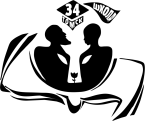 МУНИЦИПАЛЬНОЕ АВТОНОМНОЕ ОБЩЕОБРАЗОВАТЕЛЬНОЕ УЧРЕЖДЕНИЕСРЕДНЯЯ ОБЩЕОБРАЗОВАТЕЛЬНАЯ ШКОЛА №34ИМЕНИ 79-Й ГВАРДЕЙСКОЙ СТРЕЛКОВОЙ ДИВИЗИИ Г. ТОМСКАОткрытый информационно-аналитический (публичный) доклад о состоянии и результатах деятельности МАОУ СОШ № 34 г. Томскав 2016-2017 учебном годуТомск – 2017СодержаниеВ подготовке доклада принимали участие:Антипин Владимир Константинович - директор школы;Дик Анастасия Юрьевна – заместитель директора по учебной работе;Ланина Наталия Валентиновна -  заместитель директора по учебной работе;Мавлюкаева Нина Ивановна - заместитель директора по учебной работе;Ткаченко Евгения Анатольевна – заместитель директора по воспитательной работе1. ВведениеОткрытый информационно-аналитический (публичный) доклад является формой отчета школы об её образовательной деятельности, об основных результатах и проблемах, о выполнении школой взятых обязательств перед родителями, общественностью, органами УО, государственными структурами и призван сделать школу открытой для социальных партнеров, информировать все заинтересованные стороны о состоянии и перспективах развития школы.Основными целями Публичного доклада являются:обеспечение информационной основы для организации диалога и согласования интересов всех участников образовательного процесса, включая представителей общественности;обеспечение прозрачности функционирования МАОУ СОШ № 34 г. Томска;информирование потребителей образовательных услуг о приоритетных направлениях развития школы, планируемых мероприятиях и ожидаемых результатах деятельности.Представленная информация основана на данных мониторинга образовательного процесса, статистической отчетности, содержании внешних рецензий и отзывов представителей общественности. Доклад является средством обеспечения информационной открытости учреждения, формой общественно-государственного управления, носит публичный характер и обращен к широкому кругу читателей: представителям органов законодательной и исполнительной власти, обучающимся и/или их родителям, работникам системы образования, представителям средств массовой информации, общественным организациям и другим заинтересованным лицам.Структура документа выдержана в логике Положения «О подготовке Публичных докладов муниципального органа управления образованием и образовательных учреждений города Томска», утверждённого приказом Департамента образования администрации г. Томска № 62 от 27.01.2012 г. В основной части доклада анализируется доступность образования, результаты образовательной деятельности, ресурсное обеспечение деятельности школы. В заключении обсуждаются достигнутые результаты и проблемы, формулируются задачи, обозначаются перспективные направления развития.Процесс развития должен способствовать повышению конкурентоспособности школы, обретению ею своего собственного неповторимого и привлекательного «лица». Поэтому публичный доклад призван привлечь широкую общественность к обсуждению и оценке деятельности школы, к высказыванию мнений и предложений по дальнейшему развитию образовательного учреждения в целях совершенствования и обновления образовательной программы, расширения круга социальных партнеров, усиления материально-технического обеспечения, расширения географии контингента обучающихся школы.2. Общая характеристика школы2.1. Краткая история школы, её традиции и миссияМАОУ СОШ №34 открылась в 1966 году в микрорайоне «Опытное поле». Особенность нахождения школы – это её локальность: школа удалена от оживлённого проспекта Фрунзе, расположена в глубине одного из самых зелёных микрорайонов города. Гордость школы – огромный сад и чудесный цветник, за которыми традиционно ухаживают наши ученики. Неоднократно коллектив детей и педагогов становился победителем смотра-конкурса «Лучший дворик», и в 2015 году стали победителями этого конкурса. У школы есть свой стадион и спортивная площадка, в 2015 году торжественно была открыта площадка для воркаута. В любое время года дети и взрослые проводят здесь свободное время. В 2013 году школа стала победителем муниципального смотра-конкурса на лучшую постановку физкультурно-оздоровительной и спортивно-массовой работы. В последние годы родилась новая традиция школы: открытие  в зимнее время года катка для всех жителей микрорайона. Также школа поддерживает свои старые традиции: «Смотр песни и строя», «Конкурс инсценированной песни», «Семья вместе – душа на месте», «Ученик года».Огромную роль в воспитании наших учащихся играет Музей боевой славы 79 Гвардейской дивизии. Наш музей имеет всероссийскую известность. В 2013 году был реализован проект издания широкоформатной «Книги Памяти», в которой будут храниться странички военной истории 159 семей. А в 2014 – 2015 учебном году был реализован проект «70 славных дел к 70-летию Победы».В школе действует детская общественная организация «Солнце на руках», которая реализует долгосрочный проект «Идём на сближение». Цель проекта – решение проблемы взаимодействия ученика и учителя. В рамках этого проекта родились новые традиции, где обязательным стало совместное участие детей и взрослых в различных школьных мероприятиях: творческий фестиваль «Две звезды», КВН «Смеёмся вместе». Совместным проектом стало и издание школьной газеты «Зеркало»Школа является экспериментальной площадкой ТОИПКРО по теме «Использование проектно-исследовательской деятельности в начальных классах как способ формирования универсальных учебных действий», а также муниципальной инновационной площадкой по теме «Организация обучения детей с расстройствами аутистического спектра в условиях МАОУ СОШ № 34 г. Томска». Школа реализует семейное образование.Нашей школе в 2016 г исполнилось 50 лет, за это время коллектив обновлялся несколько раз, уходили на заслуженный отдых ветераны, приходили молодые специалисты, которые со временем превращались в профессионалов, в качестве учителей в школу возвращались ее выпускники. В настоящее время в школе работает 13 выпускников, что составляет 18,9 % от общего числа работающих педагогов.2.2. Экономические и социальные условия территории нахожденияИсторическая справка: с 15.06.1966 г. по 20.07.1993 г. –  средняя школа № 34 Советского района г. Томска. С 20.07.1993г. – муниципальная полная средняя общеобразовательная школа № 34 г. Томска (постановление главы администрации г. Томска № 3379р от 20.07.1993г).  С 05.06.2001г. - муниципальное общеобразовательное учреждение средняя общеобразовательная школа № 34 г. Томска (приказ Департамента образования Администрации г. Томска № 373 от 29.08.2000г). С 12.12.2011г. - муниципальное бюджетное общеобразовательное учреждение средняя общеобразовательная школа № 34 г. Томска (приказ Департамента образования Администрации г. Томска № 987 от 21.09.2011г). С 28.12.2012г. - муниципальное автономное общеобразовательное учреждение средняя общеобразовательная школа № 34 г. Томска (постановление администрации Города  Томска № 1498 от 13.12.2012 г), с 27.11.2016 – Муниципальное автономное общеобразовательное учреждение средняя общеобразовательная школа № 34 имени 79-й гвардейской стрелковой дивизии г. Томска (Постановление Администрации Города Томска   от 27.11.2016 г).		МАОУ СОШ № 34 расположена в Советском районе города Томска. Район занимает территорию к востоку от центра города, где разместился жилой микрорайон  более чем на 117 тыс. человек. По территориальному делению к закрепленному микрорайону относятся:  пр. Фрунзе (нечетная сторона) от ул. Шевченко до ул. Елизаровых; ул. Елизаровых от пр. Фрунзе до ул. Кулагина; ул. Кулагина от ул. Елизаровых до пр. Фрунзе; пос. Восточный (распоряжение Департамента образования администрации г. Томска № 1р от 10.01.2017г.). Удобная транспортная развязка, соседство больших жилищных массивов делают учреждение удобным для посещения детьми. В пределах шаговой доступности находится МАОУ «Томский Хобби-центр». Расположение школы способствует многолетнему успешному функционированию системы дополнительного образования, программ и проектов воспитательной, здоровьесберегающей, поисково-исследовательской деятельности педагогов школы. Специфика расположения, развивающаяся сеть социального партнерства способствует выполнению миссии школы. Транспортная развязка района расположения школы № 34:Маршрутные автобусы № 5, 8, 13, 14, 16, 23, 25, 30, 33, 52, 53, троллейбус № 2, 6, трамвай № 1, 3, 4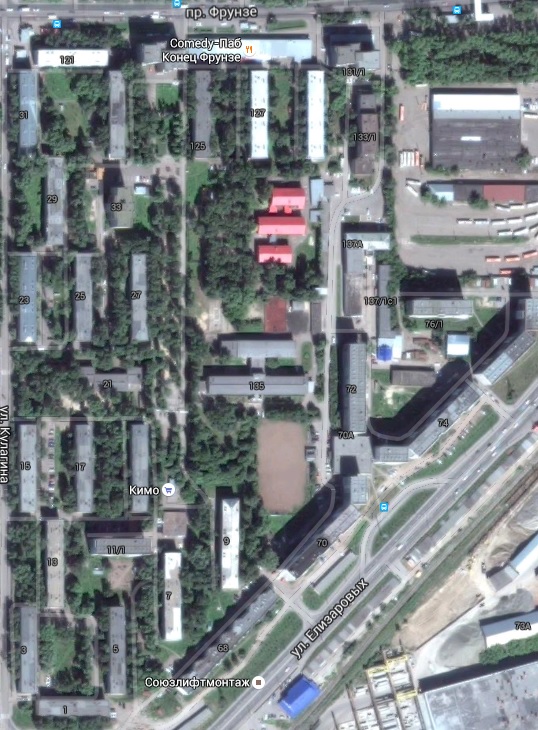 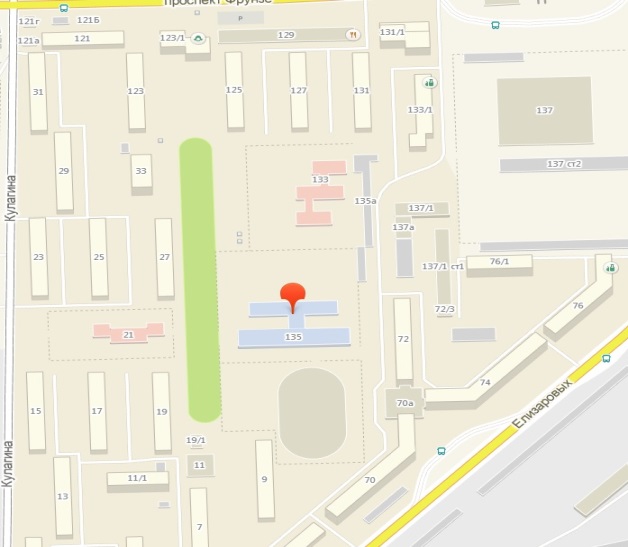 Рис. 1. Социокультурные условия района расположения школы № 342.3. Характеристика контингента  обучающихсяЗа 50 лет школу закончили  4634 выпускников, из них  медалистов  195 человека, что составляет 4,2 % от общего состава выпускников.В школу принимаются дети по микрорайону, но есть школьники, живущие  на территории, не закрепленной за учреждением. Родители, реализуя свое право выбора образовательного учреждения, отдают предпочтение школе № 34 для обучения своих детей (таблица 1). Их зачисление осуществляется при наличии свободных мест. Бывшие выпускники школы предпочитают своих детей устраивать в нашу школу. Дети бывших выпускников составляют 25%  обучающихся.Соотношение обучающихся, проживающих по микрорайону и вне егоТаблица 1Согласно «Положению о приёме в 10-е профильные классы» приоритет также отдается обучавшимся в школе детям, при этом зачисление обучающихся в профильные классы осуществляется на конкурсной основе  при наличии свободных мест. Широкая география контингента обучающихся говорит об интересе детей и их родителей к школе, о желании получить образование в нашей школе, о престиже  образовательного учреждения.На конец 2016-2017 учебного года в школе обучалось 868 обучающихся в 35 классах-комплектах. Сравнительный анализ численности обучающихся школы и количества классов-комплектов по уровням обученияТаблица 2Показатели динамического анализа количественного состава МАОУ СОШ № 34  имеют в 2016-2017 учебном году тенденцию к увеличению. Показатели анализа сохранности контингента обучающихся говорят о целенаправленной работе администрации и педагогов школы над повышением престижа учреждения, расширением структуры образовательных услуг, что позволяет иметь положительную динамику количества обучающихся и классов-комплектов.	Динамический анализ социального состава обучающихся  (2016-2017) отмечает стабильность по некоторым лишь категориям, а по некоторым категориям произошли существенные изменения. Значительно увеличилось количество семей малообеспеченных, многодетных семей.Анализ социального состава обучающихся по категориямТаблица 32.4. Основные позиции Программы развития школыОбразовательная деятельность МАОУ СОШ № 34 г. Томска в 2016-2017 учебном году была направлена на реализацию третьего обобщающего этапа программы развития школы на период 2011-2017 гг. «Школа свободы выбора и гражданской ответственности», включающего анализ реализации Программы развития.Основные направления Программы развития соответствуют основным направлениям модернизации общего образования на 2011-2017 годы, национальной образовательной инициативы «Наша новая школа»: Переход на новые образовательные стандарты (системно-деятельностный, компетентностный подход)Развитие системы поддержки талантливых детейФормирование профессиональной компетентности педагоговРазвитие школьной инфраструктурыСохранение и укрепление здоровья школьниковРазвитие самостоятельности и формирование имиджа школы Целью третьего этапа является анализ достигнутых результатов и определение перспектив дальнейшего развития школы. Фиксация созданных положительных образовательных практик и их закрепление в локальных нормативных актах школы.30 мая 2017 года была утверждена новая Программа развития на период 2017 – 2022 гг «Школа, нацеленная на успех», главная цель которой обеспечение устойчивого развития школы в условиях модернизации российского образования, создание благоприятной образовательной среды для раскрытия способностей каждого обучающегося, обеспечение подготовки выпускников, умеющих ориентироваться в современном высокотехнологичном конкурентном мире.2.5. Структура управления, органы государственно-общественного управления и самоуправленияВ соответствии с Законом «Об образовании» в системе управления  школой реализовано сочетание принципов единоначалия и самоуправления. Система самоуправления школой постоянно развивается и совершенствуется, образуя новые структуры, получающие полномочия управления различными направлениями деятельности учреждения.На данном  этапе структура самоуправления школы включает  в себя следующие взаимодействующие между собой субъекты:Наблюдательный советОбщее собрание трудового коллектива Педагогический совет школы Научно-методический совет Административный совет (совещание при директоре) Предметные методические объединения учителей – предметников Методическое объединение классных руководителейРодительский комитет школы Родительские комитеты классов Временные творческие коллективы педагогов Совет старшеклассников Совет музея 79 Гвардейской дивизииПриведенный выше перечень демонстрирует, что структура самоуправления школой достаточно разветвленная  и охватывает собой  практически весь педагогический коллектив, большую часть ученической и родительской общественности. Деятельность каждого органа самоуправления регламентируется соответствующим локальным актом, в котором прописаны  цели, структура, функции, порядок формирования, периодичность работы, полномочия и его особые компетенции. Все члены педагогического коллектива принимают участие в управлении школой через участие в различных органах самоуправления.Согласно Уставу школы формами самоуправления в учреждении являются Наблюдательный совет, общее собрание трудового коллектива и педагогический совет. Государственно-общественный характер управления школой обеспечивается через деятельность Наблюдательного совета. Общее управление осуществляет администрация школы:Особенности образовательного процессаХарактеристика образовательных  программ по уровням обученияМАОУ СОШ № 34 на основании лицензии на право ведения образовательной деятельности  и свидетельства о государственной аккредитации успешно реализует программы:Дошкольное образование (подготовки детей к школе)Начального общего образования	3. Основного общего образования	4. Среднего (полного) общего образования	5. Дополнительной (углубленной) подготовки по предметам социально-гуманитарного и информационно-технологического профиля6. Платных дополнительных образовательных услуг7.Воспитания и дополнительного образования  по направлениям: культурологическому, физкультурно-спортивному, военно-патриотическому, социально-педагогическому, туристско-краеведческому, художественно-эстетическому, естественнонаучному.Обучение в школе I уровня осуществляется по развивающей программе Л.В. Занкова, по программам «Перспективная начальная школа», «Школа России».Количество классов разных образовательных систем начальной школы Таблица 4	В 2016-2017 учебном году продолжено изучение курса «Основы религиозных культур и светской этики». Комплексный учебный курс «Основы религиозных культур и светской этики» в 4 классах  реализовался через  три модуля: «Основы мировых религиозных культур», «Основы православной культуры», «Основы светской этики». Из 92 учащихся параллели 4-х классов содержание курса  «Основы православной культуры» осваивали 29 учащихся, «Основы мировых религиозных культур» - 21 учащихся, «Основы светской этики» - 40 чел., «Основы ислама» - 2 чел.Обучение в школе II уровня направлено на формирование целостного представления о мире, приобретение опыта разнообразной деятельности, подготовку к осуществлению осознанного выбора индивидуальной образовательной и профессиональной траектории.Обучение в школе II уровня осуществляется в общеобразовательных классах. В 5 - 6-х классах приступили к реализации ФГОС ООО. В 9-х классах организована предпрофильная подготовка. Обучающимся на выбор предложено 10 элективных курсов, которые относятся ко всем предметным областям. Элективные занятия позволяют обучающимся определить профиль дальнейшего обучения на старшем уровне.Обучение в школе III уровня ориентировано на дифференциацию и профилизацию, обеспечение обучающимся равных возможностей для их последующего профессионального образования и профессиональной деятельности. Обучение в школе III уровня в 2016-2017 учебном году осуществлялось в классах с профильными группами.	В 2016- 2017 учебном году  была открыта 2 профильные группы - социально-экономические  в 10 А и 11 А классах и 1 физико-информационная профильная группа группа в 11 А классе.За счет дополнительных платных образовательных услуг обучающиеся также получают возможность углубленно изучать профильные предметы и целенаправленно готовиться к поступлению в ВУЗ.В школе  по желанию родителей (законных представителей) на платной основе  осуществляется  предшкольная подготовка.  Практика показала, что данная образовательная услуга является очень востребованной среди родителей будущих первоклассников, особенно тех, кто не посещает дошкольные учреждения образования. Выбор школы для обучения детей, пошедших предшкольную подготовку, имеет показатель 100%, т.к. все родители дошкольников изъявляют желание остаться в школе для дальнейшего обучения.3.2. Платные образовательные  услугиОсновной идеей образования является создание условий для построения каждым обучающимся своего образовательного маршрута. Реализовать эту задачу возможно в том числе и через предоставление возможности выбора комплекса платных образовательных услуг. В школе в 2016 – 2017 учебном году  245 обучающихся получили платные образовательные услуги. Процент охвата платными услугами составляет 28,2%.            Для   обучающихся   и   их     родителей   был   представлен    перечень    платных  образовательных    услуг    с   указанием   стоимости   образовательного  часа  и  цены   на   предоставляемые у слуги.   Комплектование    групп    осуществлялось    на    основе    поданных заявлений родителей обучающихся и заключённых  договоров на предоставление выбранной услуги.Все  образовательные  программы  по предметам ПОУ направлены на углубление и расширение знаний обучающихся, на развитие их творческих способностей и познавательных интересов. Обучение велось по рабочим программам, рассмотренным и согласованным на заседаниях предметных кафедр и методических объединений, согласованным на заседании  методического совета школы и утверждённым директором.        В 2016-2017 учебном году были организованы группы для подготовки к ГИА в 9-х  классах по русскому языку, математике, обществознанию, биологии и химии,  для подготовки к ГИА в 11-м классе по обществознанию, биологии  и в 10-м классе по математике, в 8-х классах по математике, в 7-х классах по математике и в 5-х классах – по английскому языку.  Снижение спроса на некоторые платные услуги обусловлено большей доступностью репетиторства. Практически стабильным остаётся спрос на услуги по подготовке детей к школе (3 группы).       В среднем звене спросом пользуется спецкурс по математике. В старших классах наибольший интерес вызывают образовательные программы по ПОУ с углубленным изучением предметов, необходимых при поступлении в соответствии с выбранным профилем.Школа предоставляет  довольно небольшой спектр платных образовательных услуг, их объем и набор определяют сами обучающиеся и их родители. Охват учащихся платными образовательными услугамиТаблица 5По сравнению с предыдущими годами несколько сузился спектр предлагаемых услуг. Система платных образовательных услуг тесным образом связана с потребностями образовательного процесса, предпрофильной подготовки и профильного обучения.3.3. Организация изучения иностранных языков. Реализация прав детей на обучение на родном (нерусском) языке и изучение родного языкаОбучающиеся школы могут изучать два и более иностранных языка. В 2016-2017 учебном году большинство обучающихся изучали английский и немецкий языки.На уровне начального общего образования изучение иностранного языка начинается со 2-го класса (все учат английский язык). В 4А классе в рамках внеурочной деятельности уже третий год успешно продолжалось  изучение и немецкого языка Изучение иностранного языка продолжается на уровне основного общего образования в 5 - 9 классах согласно учебному плану. Изучение иностранного языка на третьем уровне обучения продолжается в 10-11 классах согласно учебному плану. Организация изучения иностранных языковТаблица 6Для организации изучения иностранных языков в школе созданы необходимые условия:Имеется необходимая современная материально-техническая база – функционируют 2 кабинета иностранного языка, оснащённых современной аудио и видеотехникой. Обучение обоим иностранным языкам ведется по рабочим программам, соответствующим УМК с учетом федерального перечня учебников, допущенных и рекомендованных МО РФ к использованию в образовательном процессе. В кабинетах, библиотеке имеются необходимые методические материалы, включая стандарты образования, примерные программы, комплекты учебников, дидактические материалы, сборники тестовых заданий, дополнительная справочная и познавательная литература для обучающихся различных возрастов, контрольно-измерительные материалы по всем видам речевой деятельности для проведения контрольных срезов по предметам.Для реализации обучения иностранных языков имеются квалифицированные педагогические кадры. В 2016-2017 учебном году на кафедре иностранных языков работали 7 человек, из них 1 человек имеет первую квалификационную категорию, 3 человека прошли аттестацию на соответствие занимаемой должности, 3 – молодые специалисты. 57,1% педагогов кафедры имеют педагогический стаж более 20 лет. Педагоги кафедры систематически используют современные образовательные технологии обучения. Учителя представляют свой педагогический опыт, публикуют свои методические разработки на различных уровнях.География традиционного результативного участия наших школьников обширна. В 2016-2017 учебном году обучающиеся нашей школы стали победителями и призерами образовательных мероприятий муниципального, областного, регионального, всероссийского и  международного уровней.В 2016-2017 учебном году обучающихся со  статусом мигрантов не было. Также в школе нет детей, претендующих на обучение на нерусском языке.3.4. Образовательные технологии и методы обучения, используемые в образовательном процессе83 % педагогов владеют современными образовательными технологиями и успешно применяют их в своей педагогической практике (таблица 8).     В 2015 – 2016  учебном году педагогами всех предметных областей в основном использовались следующие  образовательные технологии: Таблица 7	Незначительное понижение процента педагогов, использующих СОТ, связано с обновлением кадрового состава педагогического коллектива за счет молодых и вновь прибывших учителей. Из приведённых в таблице данных видно, что наибольший процент  используемых педагогами технологий – ИКТ, коммуникативные и проектные технологии. Более широко  стали использоваться технологии деятельностного типа (в связи с введением ФГОС).3.5. Основные направления воспитательной деятельностиВоспитательная программа школы направлена на формирование социально востребованного выпускника. Работа по основным направлениям воспитательной программы в 2015-2016 учебном году осуществлялась через  реализацию следующих проектов: «Классный руководитель»«Формирование компетентностной культуры родителей»«Воспитание в начальной школе»«Одарённые дети»«Здоровье»Положенная в основу организации внеурочной воспитательной деятельности методика коллективных творческих дел (КТД)  успешно используется  в нашей школе как педагогический приём индивидуализации образования, через осуществление  которой формируется компетентностная культура обучающихся. В 2016-2017 учебном году в общешкольных коллективных творческих делах приняло участие 95% обучающихся.Проведенные исследования среди обучающихся школы по уровню воспитанности показывают высокий и средний уровень воспитанности, этот показатель в 2016-2017 учебном году составляет 75% всех обучающихся. Столь высокий уровень воспитанности детей обусловлен тем, что социальная среда, в которой находятся дети, обучающиеся в школы, благоприятна.Система воспитательной работы интегрирована в образовательный процесс через комплекс форм дополнительного образования, систематического и целенаправленного вовлечения детей в социальные акции различного уровня. Школа обеспечивает в полной мере условия для реализации творческих способностей обучающихся.Большое внимание уделяется организации дополнительного образования и созданию условий для внеурочной деятельности обучающихся. Программа воспитательной работы, являющаяся составной частью программы развития школы на период 2011-2017 гг., предусматривает развитие  дополнительного образования в школе по 5 основным направлениям: художественно-эстетическому, военно-патриотическому, социально-педагогическому, физкультурно-спортивному, естественнонаучномуКаждое из указанных направлений функционирует через реализацию следующих программ, в соответствии с которыми осуществляется деятельность кружков, секций и клубов по интересам:Направления и программы дополнительного образования    Таблица 8                                                                                                                                               Дополнительное образование рассматривается педагогическим коллективом школы как неотъемлемая часть образовательного процесса, с помощью которой обучающиеся не только реализуют свои организаторские и социальные компетенции, но и выстраивают индивидуальные образовательные маршруты, реализуя свои  наклонности и способности. В 2016-2017 учебнм году в дополнительном образовании школы осталось на прежнем уровне  количество детских объединений и численность в них занимающихся. Для более эффективной реализации указанных направлений воспитательной деятельности в образовательном пространстве г.Томска школа находит социальных партнеров. На основе договоров о совместной деятельности мы давно и плодотворно сотрудничаем с учреждениями дополнительного образования: ДЮЦ «Луч», ДЮЦ «Альтернатива», «Юниор» по следующим направлениям: социальная и психологическая помощь, художественно-эстетическое направление, спорт. Развитие социального партнерства с учреждениями дополнительного образования  создаёт условия для построения широкого образовательного пространства через реализацию совместных образовательных и воспитательных программ и проектов. В школе реализуется оптимизационная модель организации внеурочной деятельности по ФГОС НОО (внеурочная деятельность осуществляется за счёт возможностей дополнительного образования нашего учреждения).Внеурочная деятельность в рамках введения ФГОС Таблица 9Содержание внеурочной деятельности начального общего образования представлено следующими направлениями:Спортивно-оздоровительное направление: шахматы, ритмика, подвижные игры, настольный теннис;Общекультурное направление: прогулки по Германии, изостудия, музыкальная студия «Домисолька»;Общеинтеллектуальное направление: мы исследуем мир, Мир логики, Волшебный квадрат;Социальная деятельность: Дорожная азбука, кружок «Школа вежливости».В работу детского научного общества «Исследователь» вовлечены обучающиеся 1-4 классов, наиболее одарённые и заинтересованные. Проблемой выявления и поддержки школьников, проявляющих интерес к исследовательской деятельности, на первом уровне обучения в нашей школе на протяжении нескольких последних лет занимается творческая группа педагогов начальной школы под руководством Жигалевой Г.И.  Инновационная работа творческого коллектива педагогов направлена на привлечение младших школьников к исследовательской творческой деятельности, формирования у них устойчивого интереса к способам научного познания мира через освоение  первичных навыков научно-исследовательского труда. Младшие школьники не только с удовольствием и интересом принимают участие в работе детского научного общества «Исследователь», но и создают свои маленькие исследовательские проекты, участвуют с ними в школьных и городских научно-исследовательских мероприятиях. 	С 2012  года МАОУ СОШ № 34 имеет статус областной экспериментальной площадки по организации проектно-исследовательской деятельности школьников по теме «Использование модели организации проектно-исследовательской деятельности в начальных классах как способ формирования УУД у младших школьников».  С 2013 года школа является муниципальной сетевой площадкой по развитию проектно-исследовательской деятельности школьников. В марте 2016 года на базе школы прошла XVI муниципальная сетевая научно-практическая конференция «Твори. Выдумывай. Пробуй».  Количество секций конференции увеличилось до 12, количество представленных исследовательских работ – 280. Также в рамках конференции пошли другие мероприятия: читательская конференция для 7-8 классов, кругосветка по русскому языку для 5- 6 классов.Результаты участия обучающихся в научно-практических конференциях показывают, что представленные работы выполнены на достаточно высоком уровне. По итогам прошедших конференций лучшие работы обучающихся публикуются в сборниках. С прошлого года увеличилось количество участников, победителей и призеров конференций на муниципальном, межрегиональном и международном уровне. 3.6. Организация специализированной (коррекционной) помощи детям, в том числе детям с ограниченными возможностями здоровьяВ 2016-2017 учебном году  обучалось 77 детей, которые по состоянию своего психического или физического здоровья могут освоить государственные образовательные программы при создании особых условий – это дети и подростки с проблемами  нарушения органов слуха и зрения, познавательной  и  эмоционально-волевой сфер.  Мониторинг количества детей с ОВЗ и детей-инвалидов, обучающихся в школе Таблица 10В  группу учащихся с ОВЗ добавились 8 обучающихся с расстройствами аутистического спектра  с недостатками в формировании речи, которые обучались в дополнительном первом классе (второй год).  Для них был организован отдельный класс с адаптированной образовательной программой. Каждый обучающийся имеет особые образовательные потребности. Коррекционное воздействие осуществляется посредством учета индивидуальных особенностей этих детей с помощью учителя, учителя-логопеда, дефектолога, педагога- психолога. В целях обеспечения условий обучения и социализации в 2016-2017 учебном году проводилась плановая работа по психолого-медико-педагогическому сопровождению детей-инвалидов, детей с ограниченными возможностями здоровья. Оказывалась консультативная помощь родителям и педагогам по знанию нормативно-правовых документов в работе с детьми с особыми образовательными потребностями.  3.7. Характеристика внутришкольной системы оценки качестваПрактическое осуществление внутришкольной системы оценки качества образования строится в соответствии с Законом РФ «Об образовании», нормативными правовыми актами Правительства РФ, Министерства образования РФ, Департамента общего образования администрации Томской области, департамента образования г. Томска, регламентирующими реализацию всех процедур контроля и оценки качества образования.Оценка качества образования включает инвариантную составляющую, обеспечивающую интересы вышестоящего уровня в вопросах управления качеством образования, и вариативную составляющую. Содержание, технологии диагностики и информация о качестве образования в ее инвариантной части определяется учредителем и вышестоящими органами управления образованием. Вариативная составляющая оценки качества образования определяется приоритетами развития образования на школьном уровне, специальными потребностями субъектов и особенностями используемых школой оценочных процедур.Реализация системы осуществляется посредством существующих процедур контроля и экспертной оценки качества образования: • мониторингом образовательных достижений обучающихся на разных уровнях обучения; • анализом творческих достижений школьников; результатами внутришкольного направления аттестации педагогических и руководящих работников; • результатами самоанализа в процессе государственной аттестации и аккредитации; • результатами статистических (проведенных по инициативе администрации и общественных органов управления школой) и социологических исследований; • системой внутришкольного контроля; • системой медицинских исследований обучающихся, проводимых по инициативе школьной медицинской службы, администрации и органов общественного управления школой; • системой внутришкольного скрининга психологического комфорта; • иными психолого-педагогическими, медицинскими и социологическими исследованиями, проведенными по инициативе субъектов образовательного процесса. Итоги оценки качества образования используются:- для стимулирования к повышению квалификации педагогических работников;-для стимулирования педагогов к достижению высоких результатов в соответствии с Положением о порядке и условиях распределения стимулирующего фонда оплаты труда;- прогнозирования развития образования в школе;- оценки реализации инновационных введений.Предметные кафедры и методические объединения педагогов принимают участие в формировании информационных запросов основных показателей, характеризирующих состояние и динамику развития школы; принимают участие в обсуждении системы показателей, характеризующих состояние и динамику развития школы.Оценка качества образования осуществляется на основе существующей системы показателей и параметров, отражающих основные аспекты качества образования (качество результатов, качество условий и качество процессов). Используемая для оценки качества образования система критериальных показателей сопоставима с областными и городскими аналогами.Номенклатура критериев, показателей, индикаторов сформирована по направлениям, характеризующим образовательную систему:- качество управления образовательным процессом;- качество содержания образования;- качество образовательной  среды;- качество ресурсного обеспечения образовательного процесса;- качество управления развитием образовательной системы;- качество  педагогических результатов образовательного процесса.3.8. Дистанционное обучениеДистанционный метод обучения в школе применяется при:работе с одаренными детьми – выполнение исследовательских работ, проектов;выполнении индивидуальных заданий повышенного уровня;выполнении увлекательных заданий по предметам;участии в конкурсах и олимпиадах;потребности в интерактивном общении ученика и учителя.Реализуется такой метод обучения с помощью личных страниц и сайтов педагогов школы. Дистанционные технологии в образовательной  и воспитательной деятельности  учителями реализуются через  интернет-ресурсы:  - https://prezi.com  - создание мультимедийных индивидуальных и коллективных проектов- http://learningapps.org – приложение Web 2.0 для поддержки обучения и процесса преподавания с помощью интерактивных модулей;- https://globallab.org – глобальная школьная лаборатория по созданию и сопровождению проектов.-  http://www.yaklass.ru – проведение тестирования знаний учащихся, передача домашнего задания. Для ученика – база электронных рабочих тетрадей и тренажер по школьной программе.- https://docs.google.com – создание интерактивных тестов- http://sdamgia.ru  и http://reshuege.ru – для подготовки к ОГЭ и ЕГЭ4. Условия осуществления  образовательного процесса4.1. Режим работыРежим работы школы определяется в соответствии с требованиями СаНиП, исходя из максимальной учебной нагрузки обучающихся на каждом уровне образования и в соответствии с учебным планом. Учебный год начинается первого сентября. Продолжительность учебного года в 1-х классах составляет 33 недели, во 2-11 классах - 34 недели (без учета экзаменационного периода государственной (итоговой) аттестации выпускников 9-х и 11-х классов). Обучающиеся 1-7-х классов занимаются в режиме пятидневной учебной недели, 8-11-х – в режиме шестидневной. Обучающиеся 23 классов (538 учеников) занимались в первую смену (62,5 %). Обучающиеся девяти классов-комплектов (323 ученика) занимались во вторую смену (31,5%). В сравнении с 2015-2016 учебным годом произошло увеличение количества детей, обучающихся во вторую смену с 249 до 323 учеников (31,5% и 37,5% соответственно)Распределение по сменам:1 смена – 1А, 1Б, 1В, 1Г, 1Д, 1Е, 1Ж, 5А, 5Б, 5В, 6А, 6Б, 6В, 7А, 7Б, 7В, 8А, 8Б, 9А, 9Б, 9В, 10А, 11А классы;2 смена – 2А, 2Б, 2В, 2Г, 2Д, 3А, 3Б, 3В, 3Г, 4А, 4Б, 4В, 4Г классы.Начало занятий I смены – 8.00, II смены – 13.15. Продолжительность учебных занятий 40 минут, продолжительность перемен - 10-20 минутСредняя наполняемость обучающихся в классах – 24,4 человека (прошлом учебном году – 23,9).  Проблемы с транспортной доступностью отсутствуют.Вход в школу для детей и родителей осуществляется по терминалу. В школе ведется внутреннее и наружное видеонаблюдение. В выходные дни в школе работают спортивные секции и кружки по интересам. Проблемы с транспортной доступностью отсутствуют.4.2. Учебно-материальная база, благоустройство и оснащенность, условия для занятий  физкультурой и спортом,  досуговой  деятельности и дополнительного  образования	Школа № 34 имеет учебный корпус, введен в строй в 1966 году. Наполняемость по проекту - 526 учащихся в смену, в настоящее время обучается 693 обучающихся.	Школа имеет современную материальную базу:30 оборудованных учебных кабинетов для преподавания предметов всех образовательных; 1  компьютерный класс (10 рабочих мест); оснащенное помещение для групп продленного дня и для организации образовательного процесса в «Предшколе»; библиотеку с книгохранилищем; актовый зал, совмещенный со школьной столовой (80 посадочных мест); 2 кабинета технологии (обслуживающего труда, столярную);Все учебные кабинеты обеспечены необходимым оборудованием и объектами для проведения практических занятий при организации процесса по программам всех образовательных областей в строгом соответствии стандартам образования. Имеются также кабинеты педагога-психолога, логопеда, кабинет врача, процедурный кабинет. Спортивная база представлена двумя спортзалами (большим  и малым); где создана материальная база для занятий различными видами спорта. На территории школы расположена площадка для воркаута, спортивная площадка со специализированным покрытием. Пришкольный участок с насаждениями составляет 560 кв.м. Фонд библиотеки школы на 01.07. 2017 г. составляет  21272 экземпляра.Характеристика библиотечного фондаТаблица 11	В 2016/2017 году поступило художественных  книг в количестве  14 экз., учебников – 4981 экз. Списано художественной и научно-познавательной литературы – 1403 экземпляров.Подписка на периодические издания на 2016/2017 год не оформлялась. Нет финансирования.     Обеспеченность  учебниками обучающихся  на 2016-2017 учебный год из библиотечного  фонда доведена до 100%, учитывая рост контингента обучающихся в школе, переход на обучение по ФГОС в 5-х классах в соответствии с  ФЕДЕРАЛЬНЫМ ПЕРЕЧНЕМ УЧЕБНИКОВ, C ИЗМЕНЕНИЯМИ от 15.05.2015 (протокол №НТ-16\08пр) (доступно по ссылке)4.3. IT-инфраструктураСистемно-структурная организация информационно-образовательной среды школы представляет собой совокупность взаимодействующих подсистем:•	информационно-образовательных ресурсов•	компьютерных средств обучения•	современных средств коммуникации•	педагогических технологийВ информационно-образовательной среде школы задействованы и на информационном уровне связаны все участники учебного процесса: администраторы, преподаватели, обучающиеся и их родителиИОС школы № 34 развивается на основе:технического обеспечения доступности образовательных ресурсов школы и сетевого педагогического сообщества для всех участников образовательного процесса: локальная сеть, сеть Интернет, Wi-Fi; динамического сайта школы с регулярным обновлением (http://school34.tomsk.ru);проектов «Электронный журнал», «Электронный дневник»применения эффективных технологий и методик в условиях перехода на новые ФГОС  (ИКТ и интерактивная доска).В обновлении информации на  сайте принимают участия заместители директора и ответственные всех действующих служб школы.Одной из первой в городе перейдя на электронные дневники и электронные журналы, школа №34 стала экспериментальной площадкой проекта «Томская электронная школа». Цель проекта: создать единую информационную среду для учителей, учеников и их родителей. Доступ в «Дневник» открыт 24 часа в сутки, что позволяет с ним работать в удобное для себя время. Теперь родители постоянно могут отслеживать успеваемость своих детей с домашнего компьютера, получать ежедневно СМС с оценками и замечаниямиВ 4 учебных кабинетах школы установлены интерактивные доски с программным обеспечением. Все учителя школы имеют возможность использовать в своей деятельности цифровые образовательные ресурсы, среди которых: -электронные приложения к учебникам в соответствии с ФГОС;-электронные энциклопедии, -интерактивные экскурсии;-интерактивные тематические репетиторы и пр.Помимо имеющихся готовых электронных учебных пособий, учитель сам готовит авторские мультимедийные презентации, тренажёры, тестеры, информационно-дидактические игры. Информационно-ресурсное оснащение является важнейшим условием  организации образовательного процесса. Материально-техническая база	школы постоянно пополняется и обновляется. Имеющееся техническое и информационное обеспечение позволяют на современном уровне управлять работой школы, проводить учебные занятия в форме презентационного представления и т.д. С целью обеспечения образовательного процесса печатными дидактическими материалами на каждой кафедре имеется принтер, а в учительской установлено многофункциональное устройство (МФУ): сканер, принтер, копир.  Для обеспечения безопасности информации всех ПК школы установлен дополнительный DNS-сервер и дополнительное сетевое оборудование.Информационно-техническое обеспечениеТаблица 12Количество обучающихся на один компьютер – 15 чел. 98% учебных кабинетов оснащены компьютерами и имеют выход в Интернет, в рамках реализации программы по модернизации системы образования процесс информатизации в школе будет полностью завершен. В школе функционируют системы внутреннего и наружного видеонаблюдения.На сегодняшний день, персональные сайты имеют 10 учителей школы.4.4. Организация летнего отдыха детейС 26 мая на базе школы работали детский оздоровительный лагерь «Мое солнышко» с дневным пребыванием детей для обучающихся 1-4 классов и лагерь труда и отдыха «Лидер». В этом сезоне оздоровление прошли 120 учеников начальной школы и 50 обучающихся средней и старшей школы. Над реализацией программы летних оздоровительных лагерей с дневным пребыванием работает педагогический коллектив совместно с работниками учреждений дополнительного образования,  учреждениями микросоциума. В распоряжении воспитанников лагерей находились большой и малый спортивные залы, игровая площадка, библиотека, столовая, учебные кабинеты. Воспитанники начальной школы посещали спектакли в Томском областном театре юного зрителя и Томском областном Театре Драмы,  киносеансы,  областную детско-юношескую библиотеку. С конца мая начал работу трудовой лагерь. Ребята занимались озеленением и уборкой пришкольной территории, работали в школьной библиотеке. Но воспитанники лагеря не только трудились. Ежедневно для них были организованы различные мероприятия воспитательного характера. Над оздоровлением воспитанников трудились и школьные повара. В течение сезона в столовой было организовано здоровое питание: овощи, фрукты, соки, витаминные напитки.4.5. Организация питания, медицинского обслуживанияГорячее питание детей во время пребывания в школе является важнейшим условием поддержания здоровья и способности к эффективному обучению. Поэтому важным индикатором функционирования системы здоровьесбережения выступает показатель охвата питанием обучающихся школы. Этот показатель предельно высок и стабилен (таблица 15). На постоянном контроле у администрации находится организация горячего питания обучающихся. Питание в школе организовано по договору с ИП Ляпко.  Питание осуществлялось в строгом соответствии с меню, утвержденным ТУ Роспотребнадзора по Томской области. 	Сегодня в школе горячим питанием охвачены 100% учащихся, включая питание через раздачу и буфет. 209 учеников получали дотационное питание на сумму 45 рублей, 24 человек (дети в ОВЗ) на сумму 103 рубля. Следует также отметить, что обучающиеся в классах с полным днем пребывания в школе получают горячее питание 3 раза в день. Охват учащихся горячим питаниемТаблица 13Большое значение уделяется не только охвату питанием всех обучающихся, но и тому, чтобы питание, получаемое ими, было разнообразным, калорийным и содержало необходимое количество витаминов и минеральных веществ. Для того чтобы все учащиеся получали питание горячим, работа школьной столовой организована по строгому графику, соблюдение которого контролируется дежурным администратором. Соблюдение норм хранения продуктов и калорийности питания контролируется медицинским работником школы ежедневно. Кроме того, ведется санитарный журнал о допуске работников в столовой к работе. Медсестра следит за санитарно-гигиеническим состоянием пищеблока. Осуществляет контроль за организацией питания. Ежедневно снимает пробу блюд с ведением бракеражного журнала готовой продукции, осуществляет контроль за качеством поступающих продуктов и их транспортировкой, контроль за условиями хранения и соблюдением сроков реализации, контроль за соблюдением санитарно-противоэпидемического режима пищеблока и обработкой посуды, контроль за соблюдением правил личной гигиены работниками пищеблока.Столовая укомплектована необходимой посудой. Ее чистоте уделяется повышенное внимание. Мытье и дезинфекция производятся с соблюдением всех норм санитарно-гигиенического режима, используются  средства дезинфекции. Оборудовано место для мытья рук. В школе функционирует медицинский блок, который состоит из кабинета врача и процедурного кабинета. Они оснащены соответственно последним требованиям СаНПиН. В школе два медицинских работника - врач и медицинская сестра - ведут систематический контроль здоровья. Ими проводится подготовка и организация ежегодных медицинских осмотров обучающихся. Ежедневно ведётся амбулаторный приём, оказывается неотложная помощь при травмах, болях различной этиологии, проводится текущий медосмотр.Профилактическая работа медсестры включает в себя проведение профилактических прививок, контроль за работой летней оздоровительной площадки. Контроль за физическим воспитанием обучающихся (посещение уроков физкультуры), при этом обращается внимание на санитарное состояние спортивного зала, соблюдение температурного режима, освещения, проветривания, наличие спортивной одежды и обуви у детей.Профилактика инфекционных заболеваний, в том числе гриппа и ОРВИ, осуществляется с помощью иммунизации — вакцинация детей отечественной вакциной. Иммунизация против других инфекционных заболеваний проводится в соответствии с календарём прививок и строго индивидуально по отношению к каждому обучающемуся.Плановая санитарно-просветительская работа предусматривает ежемесячный выпуск санбюллютеней, беседы по классам о способах профилактики различных заболеваний, в том числе и по запросам классных руководителей. Поддержание санитарно-гигиенических условий в школе также способствует снижению заболеваемости обучающихся.		Осознавая необходимость заботы о состоянии здоровья обучающихся, педагоги школы активно применяют здоровьесберегающие технологии на своих уроках. Медиками, психологами и педагогами осуществляется контроль состояния физического и психоневрологического здоровья всех обучающихся школы, оказывается помощь для оптимального образовательного процесса, отслеживается объём учебной нагрузки, домашних заданий, принимается участие в составлении расписания уроков, в разработке режима дня, учитывая индивидуальные особенности организма детей и подростков.Для повышения устойчивости организма обучающихся к неблагоприятным факторам внешней среды, для профилактики простудных заболеваний в школе поддерживается повседневно: оптимальный температурный режим в помещениях и оптимальный воздушный режим (регулярные проветривания.      Педагоги и медицинские работники успешно сотрудничают со специалистами детской, женской консультации и городского центра медицинской профилактики (приглашаются для проведения лекториев, тренингов, викторин психолог, врачи гинеколог, андролог, нарколог).  	В школе реализуется комплексная образовательная программа «Здоровье». Приоритетная задача – создание здоровьесберегающей образовательной среды, формирование позитивного отношения обучающихся, родителей, педагогов и работников учреждения к здоровому образу жизни. В учебных кабинетах много зелени, позволяющей поддерживать естественный микроклимат внутри классных комнат, соблюдается  питьевой режим. 	В нашей школе имеется материальная база для проведения мероприятий по оздоровлению и сохранению здоровья обучающихся и педагогических работников, которая за последние годы значительно улучшилась. Закончено оборудование спортивной площадки на территории школы. В школе имеется журнал регистрации детского травматизма,  в котором фиксируются все случаи  и запись обследования  обучающихся на следующий день после происшествия.Согласно санитарно-эпидемиологическому заключению от 02.04.2010г. №70.ТС.05.000.М.000300.04.10 условия организации образовательного процесса в МАОУ СОШ № 34 полностью соответствует государственным санитарно-эпидемиологическим правилам и нормативам.4.6. Обеспечение безопасности	Безопасность  образовательного  учреждения  включает  все  виды  безопасности,         содержащиеся  в  Законе  « О  техническом  регулировании»,  и  в  первую  очередь:       пожарную,  электрическую,  взрывобезопасность, антитеррористическую, безопасность,    связанную  с  техническим  состоянием  среды  обитания.	Все  виды  безопасности  для  школы являются  взаимозависимыми,  и  их    обеспечение  решается  во  взаимосвязи.В школе установлена современная пожарно-охранная сигнализация, оснащенная речевым извещателем, тревожная кнопка. Заключены договоры  на их обслуживание. 	Усилия  школы  также  направлены  на  формирование  культуры  безопасности  в     образовательной  среде  и  социуме.  Основной  целью школы  по  формированию  культуры  безопасности    является  достижение  творческих  сил  и   способностей  обучаемых,  при  которых  они  умеют  эффективно  обеспечивать личную безопасность  жизнедеятельности и  имеют  к этому  мотивацию.	Не менее двух раз  в  год  проводятся  тренировки  по  пожарной  безопасности,  по  сигналу  пожарной  сигнализации  из  здания  школы эвакуируются  все  присутствующие,  ликвидируется  «очаг возгорания».  В апреле 2015 года проведено итоговое мероприятие  «ДЗД в ЧС» по теме «Действия личного состава и обучающихся школы при пожаре». Проведена объектовая тренировка с личным составом и обучающимися по сигналу оповещения «ПОЖАР».	Ежегодно   проводится   учебно-тренировочное  мероприятие  «День  защиты  детей в ЧС». Тренировочные  занятия  проводятся  согласно  плану  ГО  и  ЧС.  Занятия  ведет  преподаватель-организатор  ОБЖ.  Предмет  материально  обеспечен  плакатами,  имеются  стенды  по  ЧС, электронные средства обучения. В  школе  имеются  ВМП, которыми школа укомплектована на 100%.  Все классные  руководители  обеспечены необходимыми инструкциями по технике безопасности и охране труда.	 В школе работает антитеррористическая комиссия, в состав которой входят педагоги. Разработан план действий по обеспечению безопасности обучающихся и персонала от проявления терроризма, согласованный в Советском РОВД г. Томска. Система безопасности школы функционирует бесперебойно, находится в постоянном развитии, подвергается созидательному контролю со стороны органов государственного и общественного управления. 4.7. Условия для обучения детей с ограниченными возможностями  здоровьяДля детей с ограниченными возможностями здоровья созданы оптимально возможные на данный период условия для обучения и развития. В соответствии с предписаниями индивидуальных программ реабилитации, разработанных специалистами медико-социальной экспертизы, а также согласно образовательной программе, рекомендациям городской  психолого-медико-педагогической комиссии, разрабатываются индивидуальные маршруты,  программы  сопровождения. В учебный план и план воспитательной работы  вводятся  оздоровительные и коррекционно-развивающие занятия. Помимо этого с обучающимися ведут коррекционную работу учитель-логопед,  педагог-психолог. Организовано индивидуальное обучение на дому для больных детей на основании справок медико-социально экспертной комиссии.С целью социальной адаптации детей с ограниченными возможностями здоровья осуществляется активное привлечение их к массовым мероприятиям, проводимым в школе,  направленным на формирование толерантного отношения к людям с ограниченными возможностями: классные часы, беседы, консультации, стендовая информация, конкурсы рисунков, участие в Фестивалях,  олимпиадах, спортивных мероприятиях и др. Осуществляется привлечение детей в учреждения дополнительного образования:  работу кружков,  секций различной направленности, клубов по месту жительства, художественных и музыкальных школ.4.8. Кадровый составШкола   укомплектована  педагогическими  кадрами  по  всем  образовательным программам,  что  позволяет  в  свою  очередь  обеспечить  качественную  реализацию  учебных  программ  по всем предметам федерального, регионального и школьного компонентов. Руководящий состав школы представлен опытными педагогами, директор школы и 5 заместителей директора.Штат сотрудников состоит из  69 человек, среди них:Педагогический коллектив школы отличается большой стабильностью, текучесть кадров минимальна. Ежегодно в школу приходят и закрепляются молодые педагоги. В настоящее время в школе работают 13 молодых специалистов, что составляет 18,8% от всего педагогического состава. В то же время коллектив обладает опытными учителями, которые являются наставниками молодым педагогам. 100% учителей имеют высшее образование. Характеристика кадрового состава по стажу		Из 69 педагогов, обеспечивающих образовательный процесс в 2016-2017 учебном году, имеют стаж работы более 25 лет –  29 человек (42 %), от 11 до 25 лет –  14 человек (20,3 %), от 6 до 11 лет   – 12 человек (17,4%), до 5 лет – 14 человека (20,3 %). По сравнению с прошлым учебным годом наблюдается резкое увеличение вдвое количества учителей, имеющих стаж работы до 5 лет.Характеристика кадрового состава по возрасту	Из 69 педагогов, обеспечивающих образовательный процесс в 2016-2017 учебном году, свыше 60 лет –  11 человек (15,9 %), от 51 до 60 лет –  14 человек (20,3 %), от 41 до 50 – 12 человек (17,4 %), от 31 до 40 – 12 человека (17,4  %), от 25 до 30 лет –  16 человек (23,2 %), до 25 лет – 4 человека (5,8 %). По сравнению с прошлым учебным годом наблюдается увеличение количества педагогов в возрасте от 25 до 40 лет. Средний возраст педагогов в коллективе 43,6 лет.  Характеристика кадрового состава по категориямПедагогический коллектив школы отличается большой стабильностью, текучесть кадров минимальна. Ежегодно в школу приходят и закрепляются молодые педагоги. В то же время коллектив обладает опытными учителями, которые являются наставниками молодым педагогам. 92,7% учителей имеют высшее образование. Квалификационные категории имеют 26 педагогов (37,7%), 23 (33,3%) человек соответствуют занимаемой должности, 20 (29 %) педагогов не подлежат аттестации.Анализ сравнительных данных за последние три года позволяет сделать вывод, что наблюдается снижение количества педагогических работников с высшей и первой квалификационными категориями. Этот факт объясняется тем, что требования к квалификационной категории очень высокие, и в условиях массовой средней школы трудно выполнить некоторые из них. 	Образование педагогов соответствует базовому образовательному преподаваемому предмету.Педагогический коллектив успешен в своем проявлении, о чем свидетельствует постоянное повышение квалификации на курсах при ТОИПКРО, ТГПУ, ТГУ, РЦРО и др. организаций. В течение 2016-2017 учебного года прошли курсы повышения квалификации 15 сотрудников, что составляет 21,7 % от педагогического коллектива, 7 педагогов прошли курсы переподготовки.5. Результаты деятельности школы, качество образования5.1. Результаты единого государственного экзамена	В соответствии с ФЗ «Об образовании в Российской Федерации» и Порядком проведения ГИА по образовательным программам среднего общего образования в МАОУ СОШ №34 организована и проведена государственная итоговая аттестация обучающихся.	В 2017 году в 11-х классах обучались 28 выпускников, из них один обучающийся осваивал программы среднего общего образования в форме самообразования. 28 обучающихся были допущены к экзаменам. 28 обучающихся (100%) участвовали в едином государственном экзамене. Повторно ГИА по математике проходил выпускник прошлых лет. Все обучающиеся проходили ГИА в основной период.	2 предмета для сдачи ЕГЭ выбрали 2 выпускника, 3 предмета выбрали 10 одиннадцатиклассников, 4 предмета - 14, 5 предметов – 2. Таким образом, 26 выпускников (92,9%), сдающих ЕГЭ, выбрали 3 и более предметов, средний показатель – 3,6. Самым популярным предметом по выбору выпускников стало обществознание (42,9%).Для проведения процедуры государственной (итоговой) аттестации подготовлено 17 организаторов. ЕГЭ проведен в соответствии с планом Департамента общего образования в полном объеме в штатном режиме. Участие в экзаменах по 11 общеобразовательным предметам и 100 человекоэкзаменов – итог экзаменационной кампании 2017 года (табл. №1)Все обучающиеся 11 класса, а также выпускник 2013 года успешно прошли ГИА по обязательным предметам. 29 выпускникам по итогам государственной аттестации выданы аттестаты о среднем общем образовании, из них 12 выпускников получили аттестаты с отличием и федеральные медали «За особые успехи в учении».Среднестатистический балл (СББ) по школе достиг максимальной отметки за три года (49,3-52,1-62,3). 8 обучающихся (28,6%) имеют ССБ выше 7012 обучающихся (42,8%) по результатам ЕГЭ набрали выше 81 балла, из них одна выпускница (3,6%) по двум экзаменам.64,3% обучающихся набрали баллы выше среднего значения по региону по русскому языку, 39, 3% обучающихся – по математикеТаблица №1. Показатели государственной итоговой аттестации в форме ЕГЭ* повторно прошел ГИА 1 выпускник прошлых летРезультаты единого государственного экзамена в 2017 году (табл. 2) по сравнению со среднеобластными показателями сопоставимы по истории, ниже по английскому языку, биологии, химии, литературе, по остальным предметам результаты ЕГЭ выше, чем в среднем по Томской области. Обучающиеся подтвердили освоение общеобразовательных программ среднего общего образования по всем предметам, кроме биологии.По сравнению с прошлым годом средний балл выше по русскому языку (69,3-74,9), профильной математике (36,4–59,2), физике (46,9-62), информатике (51,2-63,9), обществознанию (46,9-59,6), истории (37,2-52,5), биологии (42,2-47,4). На уровне прошлого года показатели по химии (46,7-45,5), ниже показатели по литературе (56-46,7) и английскому языку (47-23)Таблица 2. Результаты итоговой аттестации в средней школе.Выводы:Анализ результатов единого государственного экзамена показал, что 100% выпускников овладело знаниями и умениями, предусмотренными в обязательном минимуме содержания и в требованиях к уровню подготовки по обязательным предметам.96,4 % выпускников подтвердили освоение общеобразовательных программ среднего общего образования по предметам по выбору.Высокий средний балл по русскому языку, профильной математике, физике, информатике, обществознанию, истории свидетельствует о высоком профессиональном уровне педагогов, работающих в выпускных классах, и осознанном выборе экзаменов обучающимися.5.2. Результаты государственной (итоговой) аттестации в 9-х классах	В соответствии с ФЗ «Об образовании в Российской Федерации» и Порядком проведения ГИА по образовательным программам основного общего образования в МАОУ СОШ №34 организована и проведена государственная итоговая аттестация обучающихся.В 2017 году в 3-х девятых классах обучалось 68 человек. 67 девятиклассников были допущены к итоговой аттестации, одна обучающаяся не освоила программу основной школы и не была допущены к ГИА. 54 обучающихся (80,6%) участвовали в основном государственном экзамене. 13 (19,4%) выпускников, имеющих право по состоянию здоровья на прохождение ГИА в традиционной форме, сдавали экзамены в форме ГВЭ.62 выпускника, допущенных к итоговой аттестации, сдали экзамены на положительные оценки. Из них повторно в основной период три обучающихся (1 по литературе, 1 по математике, 1 по обществознанию). Четыре обучающихся не сдали экзамен по математике, 1 обучающаяся не сдала экзамен по химии. Данные обучающиеся повторно проходили ГИА в сентябре 2017 года, из них успешно прошли 4 выпускника. 	В 2017 году в Томской области была продолжена практика обязательной сертификации лиц, претендующих на включение в качестве экспертов в состав предметных комиссии. 4 педагога нашего ОУ успешно прошли сертификацию и были направлены для проверки экзаменационных работ.  Членами предметных комиссий стали Кондрашова О.М., Машарская Ю.А. по русскому языку, Жукова М.В по химии, Дик А.Ю. по биологии.Для проведения процедуры государственной (итоговой) аттестации подготовлено 25 организаторов. Наше ОУ являлось пунктом проведения экзаменов в форме ОГЭ по шести предметам: английскому языку, биологии, информатике, обществознанию, химии, физике. Суммарно мы приняли 512 обучающихся из 55 общеобразовательных организаций. ОГЭ проведен в соответствии с планом Департамента общего образования в полном объеме в штатном режиме. Участие в экзаменах по 11 общеобразовательным предметам и 216 человекоэкзаменов – итог экзаменационной кампании 2017 годаТаблица №1. Показатели государственной итоговой аттестации по ОП ООООбязательный экзамен по математике сдавали 54 обучающихся, справились 50 (92,6%) обучающихся справились с работой, 9 обучающихся (16,7%) выполнили работу на отлично, 19 обучающихся (35,2%) выполнили работу на «4», 22 обучающихся (41 %) получили удовлетворительные оценки, качественная успеваемость составила 59,5 %. Все обучающиеся выполнявшие экзаменационную работу по русскому языку справились с работой (успеваемость 100%). Получили оценки «5» 21 человек (38,9%), 29 (53,7%) – оценены на хорошо. Таким образом, качественная успеваемость составила 92,6%. Таблица №2. Анализ обязательных экзаменовСравнительный анализ обязательных экзаменов итоговой аттестации за три года (табл. №3) показал, что по сравнению с прошлым годом по математике снизились показатели успеваемости (100%-92,6%) и показатели качества (59,5%-51,9%). На уровне прошлогодних по русскому языку показатели успеваемости (100%-100%), а показатели качества выросли (78,4%-92,6%). Средний балл по математике соотносится с прошлым годом, а по русский средний балл выше, чем в предыдущие два года.	Показатели успеваемости по русскому языку и математике выше, чем в среднем по Томской области. По русскому языку показатели качественной успеваемости и средний балл выше среднеобластных показателей. Таблица №3. Анализ обязательных экзаменов в сравнении за три года.*С учетом пересдачиСамыми популярными предметами по выбору выпускников стали обществознание (53,7%), химия (46,3%), информатика (48,1%).Высокие результаты (табл.№4) показали обучающиеся на экзаменах по информатике (100%-80,8%), английскому языку (100%-66,7%), физике (100%-63,6%), географии (100%-66,7). Невысокие результаты показали обучающиеся по обществознанию и химии.Таблица №4. Анализ экзаменов по выборуВ сравнении с прошлым годом (табл.№5) показатели успеваемости повысились по химии, истории, географии, обществознанию. Выросли показатели качественной успеваемости по информатике, истории, географии, обществознанию. Вырос показатель среднего балла по информатике, истории, географии, обществознанию. На уровне прошлого года остались результаты экзаменов по химии и английскому языку.В сравнении с результатами по Томской области выше результаты ГИА по информатике, биологии, истории, географии, литературе.Таблица №5. Анализ экзаменов по выбору в сравнении за два года	Экзамены в форме ГВЭ сдавали 13 девятиклассников (19,4%). По математике с работой справились все обучающиеся, качественная успеваемость составила-69,2%. По русскому языку успеваемость составила 100%, качество-84,6. Высокие результаты объяснимы невысоким уровнем требований к работам в форме ГВЭ. 7 баллов по математике на экзамене в форме ГВЭ соответствуют отметке «хорошо». Для сравнения на экзамене в форме ОГЭ 7 баллов соответствуют отметке «неудовлетворительно».Таблица №6. Результаты итоговой аттестации в основной школе в форме ГВЭ.Таким образом, 28 обучающихся основной школы сдали экзамены на «4» и «5», что составило 46,2% качества. Качественный анализ итогов экзаменационной сессии за 3 года (табл. №7) показал, что в этом году уровень качественной обученности самый высокий (28%-30,6%-46,2%). Таблица №7. Качественная результативность экзаменов.По итогам государственной аттестации 3 выпускника получили аттестат с отличием, аттестаты об основном общем образовании с отметками «4» и «5» получили 25 человек, что составило 41,8%.Выводы:Анализ результатов государственной итоговой аттестации показал, что 94% выпускников овладело знаниями и умениями, предусмотренными в обязательном минимуме содержания и в требованиях к уровню подготовки по обязательным предметам.98,5% выпускников подтвердили освоение общеобразовательных программ основного общего образования по предметам по выбору.Результаты обязательных экзаменов по русскому языку и математике выше прогнозируемого результата, что свидетельствует о высоком уровне профессиональной компетентности педагогов. Результаты экзаменов по выбору соответствуют прогнозируемому результату.Целесообразно продолжать обращать особое внимание на привлечение педагогов в качестве экспертов-предметников (для проверки заданий с развернутым ответом). Даже не будучи привлеченными как эксперты предметных комиссий, данные педагоги смогут более квалифицированно готовить обучающихся к решению заданий части С.5.3. Результаты мониторинговых исследований качества обучения муниципального и регионального уровнейЦелью внешней экспертизы качества образования является выявление объективного состояния системы образования, отражающее степень соответствия образовательных программ, условий осуществления образовательного процесса, реально достигаемых образовательных результатов государственным нормативным требованиям и требованиям социального заказа, сформированного потребителями образовательных услуг.Ежегодно школа участвует в региональном мониторинге качества образования. В этом учебном году была проведена оценка образовательных результатов, обучающихся 5,10 классов по русскому языку и математике (октябрь 2016 года), по русскому языку и математике в 6-х классах, по математике в 8-х классах, оценен уровень сформированности метапредметных умений в 4, 5-х классах (апрель 2017 года). В этом году в школа приняла участие в общенациональном исследовании качества образования. Для обучающихся 4, 5-х классов были проведены Всероссийские проверочные работы (ВПР) по русскому языку и математике, 4-х классах по окружающему миру, 5-х классах по истории и биологии.Цель данной процедуры для школы заключается в получении объективной информации о результатах образовательной деятельности и состоянии системы школьного образования, а также в оценке эффективности внедрения новых образовательных стандартов. Анализ полученной информации позволяет педагогам максимально объективно оценить знания обучающихся, скорректировать работу по ликвидации пробелов в знаниях. В целом происходит оптимизация личностных затрат для достижения прогнозируемых результатов.Результаты регионального мониторинга по русскому языку и математикеВ этом учебном году показатели успеваемости обучающихся 10-х классов выше региональных показателей. Показатели качественной успеваемости по русскому языку также выше среднеобласного значения, а по математике показатели качества немного ниже региональных. Это свидетельствует о грамотном комплектовании 10 класса.Показатели успеваемости 8-х классах по математике выше среднего результата по региону, показатели качества ниже региональных. Однако в сравнении с прошлым годом результаты выше: по показателям абсолютной успеваемости на 14,7%, по показателям качественной успеваемости на 7%. Результаты регионального мониторинга по уровню сформированности предметных и метапредметных компетенцийВ 5-х классах показатели общей решаемости и средний балл по русскому языку сопоставимы со средними результатами по региону, показатели по математике значительно ниже среднерегиональных.В 6-х классах показатели общей решаемости и средний балл математике сопоставимы со средними результатами по региону, показатели по русскому языку ниже среднерегиональных.При проведении метапредметной работы невысокие результаты показали обучающиеся 4-х классов. Показатели общей решаемости ниже среднерегиональных на 18,6%, средний балл ниже на 3,6 пункта.Обучающиеся 5-х классов справились с метапредметной работой неплохо. Показатели общей решаемости и средний балл сопоставимы со средними результатами по региону.Результаты ВПР обучающихся 4-х классовРезультаты ВПР обучающихся 5-х классов5.4. Результаты внутришкольной оценки качества образованияКоличество обучающихся – 868, из нихобучающихся начальной школы –468обучающихся основной школы –343обучающихся средней школы –57Отсев – 0Количество обучающихся, не получивших аттестат:об основном образовании –    о среднем образовании – Обучающиеся, успевающие на отлично – 110в начальной школе – 80в основной школе – 19в средней школе – 11Обучающиеся, успевающие на хорошо и отлично – 290в начальной школе – 150в основной школе – 118в средней школе – 22Неуспевающие обучающиеся – 24в начальной школе – 5в основной школе – 16в средней школе –3Выпускники, окончившие основную школу с аттестатом с отличием – 3среднюю школу с аттестатом с отличием – 12среднюю школу с федеральной медалью – 12Успеваемость – 96,7%Качественная успеваемость – 55,2%Результаты работы педагогического коллектива школы в 2015 – 2016 учебном году представлены в таблице:Представленные данные позволяют сделать следующие выводы:    Получены следующие положительные результаты:15,2 % обучающихся успевают на отлично;40,1 % обучающихся успевают на хорошо и отлично;96,7 % составляет абсолютная успеваемость;55,2 % составляет качественная успеваемость;42,8 % выпускников средней школы награждены медалями; 4,5% выпускников основной школы получили аттестат с отличием;Стабильны в течение последних лет следующие показатели:нет отсева обучающихся;обучающиеся 11классов подтверждают освоение общеобразовательных программ среднего общего образования в полном объеме;стабильно ежегодно увеличивается количество обучающихся (693-790-868).Наблюдается положительная динамика по следующим показателям:вырос процент выпускников средней школы, награжденных федеральными медалями (9%-19,4%-42,8%);за три года снизилось количество неуспевающих обучающихся (5%-3,9%-3,3%), соответственно повысилась абсолютная успеваемость (95%-96,4%-96,7%);выросли показатели качественной успеваемости (47,3%- 52,3%-55,2%);        Вместе с тем обнаружены следующие рассогласования:увеличился процент выпускников школы, не получивших аттестат об основном общем образовании (2%-8,8%). 5.5. Достижения обучающихся	Обучающиеся школы ежегодно принимают активное участие в мероприятиях разного уровня.Сравнительный результат участия обучающихся МАОУ СОШ №34 в мероприятиях различного уровняТаблица 21Данные, представленные в таблице, указывают, что произошло значительное увеличение количества мероприятий всех уровней, в которых принимают участие обучающиеся,  выросло также общее количество участников. Участие школьников в олимпиадах  по различным предметам и интеллектуальных марафонахТаблица 22По сравнению с прошлым учебным годом произошло увеличение количества участников на всех уровнях количество призеров всех уровней  олимпиад по различным предметам, конкурсов,  интеллектуальных марафонов снизилось. Успешнее, чем в прошлые годы, выступили наши обучающиеся на муниципальном этапе ВСОШ (Всероссийской олимпиады школьников): 5 призеров и 2 победителя. 5.6. Данные о поступлении  в учреждения профессионального  образованияАнализ поступления выпускников в вузы  позволяет сделать вывод, что школа на протяжении пяти последних лет имеет высокие показатели  по данному направлению. А последние два года поступают в вузы 100% выпускников. Данных о поступлении выпускников в 2017 году по состоянию на 1 августа школа не имеет. 5.7. Данные о достижениях  и проблемах социализации обучающихсяНа конец 2016 – 2017 учебного года на учете в КДН состоят 6 обучающихся школы, в ПДН  – 7 обучающихся,  на ВШУ – 11 обучающихся, повышение количества обучающихся группы риска объясняется увеличением количества обучающихся и изменением социального состава обучающихся  (малообеспеченные семьи, семьи , находящиеся в трудной жизненной ситуации), также следует отметить рост числа обучающихся «группы риска» в начальной школе	У большинства школьников относительно благополучный социальный состав семей. Но большое количество обучающихся воспитываются в неполных семьях – 37 %.  Семей, попавших в трудную жизненную ситуацию - 3, многодетных семей – 85, малообеспеченных семей – 184.	Только чуть больше половины родителей имеют высшее образование – 62% Именно это обстоятельство и формирует социальный заказ для школы. Мониторинг правонарушений школьников.В течение учебного  года было проведено 9 заседаний Совета  по профилактике школьной дезадаптации, правонарушений и преступлений обучающихся, на которых заслушивались классные руководители о своей деятельности с учениками группы «риска», рассматривались личные дела подростков, заслушивали родителей (законных представителей) об их системе воспитания в семье, велись  профилактические беседы о пропуске уроков, поведении, посещении уроков, вредных привычках, организации досуга и др.  В 2016 – 2017 учебном году вопросы профилактической работы  с детьми и семьями, находящимися в социально – опасном положении, находились на постоянном контроле у администрации школы:  рассматривались на административных совещаниях, заседаниях методических объединений классных руководителей и др. (всего было проведено 47 профилактических бесед по разным вопросам). Проводились (1 раз в полугодие) Дни профилактики с участием служб и ведомств системы профилактики и медицинских учреждений. Работала психолого – педагогическая служба: 167 школьников и их родителей получили помощь педагогов – психологов школы. Администрацией школы было  оформлено 23 обращения в ПДН ОП № 3 и  18 обращений в КДН и ЗП в связи с недобросовестным отношением родителей (законных представителей) к своим обязанностям по воспитанию детей и  2 обращения в отдел опеки и попечительства.5.8. Состояние здоровья обучающихсяОсновную группу здоровья имеют 79,4% обучающихся. По данным ежегодных медицинских осмотров наблюдается соответствие проблем со здоровьем детей нашей школы тенденциям заболеваемости подростков в Российской Федерации.          Можно найти объяснения уровню заболеваемости носоглотки, дыхательной системы: в первую очередь – это суровые климатические условия. Стабильно низким остается уровень заболеваний ППЦНС. Но резко за последние годы повысился показатель заболеваемости органов зрения. Высоким остается показатель заболеваемости, связанный с  опорно-двигательной системой. Около 30% обучающихся имеют плоскостопие. А вот показатель заболеваемости по ОРВИ и гриппу снизился в 1,5 раза по сравнению с 2015-2016 учебным годом.Состояние здоровья обучающихся школы также подтверждается количеством обучающихся, нуждающихся в организации специальных физкультурных занятий или освобождении от физкультуры. Группы здоровья обучающихся по данным медосмотра Таблица 23Как видно из таблицы в этом учебном году основную группу здоровья имеют 79,4% обучающихся.  20,05% обучающихся входят в подготовительную группу и 0,5 % - в специальную. Для этой категории обучающихся осуществляется индивидуальный подход, организованы специализированные группы лечебно-оздоровительной физкультуры. Физкультурные группы в последние годы в основном остаются на одном уровне.Положительная динамика – это результат работы педагогического коллектива по  укреплению здоровья всех участников образовательного процесса:рациональная организация учебного процесса;оптимальная организация физкультурно-оздоровительной работы;организация качественного питания;организация качественного медицинского сопровождения.В школе реализуется комплексная инновационная образовательная программа «Здоровье». Статистические данные первоклассников по состоянию здоровья говорят о том, что более 80% первоклассников, поступающих в школу, уже имеют заболевания. Наиболее часто встречающиеся:нарушение зрения;хронические заболевания носоглотки; нарушение опорно-двигательного аппарата;заболевание органов дыхания (бронхиальная астма)В 2016-2017 учебном году в школе обучался 1 учащихся с нарушением здоровья, который имеют справку ВВК. Он  обучался на дому и по индивидуальному плану, согласно заявлению  родителей.5.9. Оценки и отзывы потребителей образовательных услугОдним из показателей эффективности работы школы является удовлетворенность родителей ее деятельностью. На основе анкетирования и диагностики удовлетворённости родителей различных классов жизнедеятельностью школы ведется мониторинг по данному вопросу.Результаты мониторинга удовлетворённости родителей жизнедеятельностью школы в  2017 гТаблица 24О высоком уровне удовлетворённости выпускников деятельностью  школы говорит тот факт, что они приводят в школу своих детей, детей своих друзей. По имеющимся данным, 30% от общего количества родителей сегодняшних учеников были выпускниками школы.6. Социальная активность и внешние связи учрежденияВзаимодействие школы с различными образовательными, культурными, социальными учреждениями, основанная на добровольном объединении их возможностей, позволяет создать достойные условия для осознанного выбора обучающимся траектории своего развития.Направления сотрудничества  с социальными партнерами:Совет ветеранов Советского района, Совет ветеранов 79 Гвардейской дивизии - патриотическое направление. Целью совместной деятельности является формирование у подрастающего поколения высоких нравственных, морально-психологических и эстетических качеств, среди которых особое значение имеет патриотизм, гражданственность, ответственность за свое Отечество и готовность его защищать. Проводятся встречи учащихся с ветеранами, праздники, ставшие традиционными: «День памяти Миши Иванова», «День рождения 79 Гвардейской дивизии», День Победы.КДН и ЗП, ОДН ОМ №3 УВД по г. Томску, ГИБДД - профилактика правонарушений и безнадзорности несовершеннолетних, профилактика ДТП. Цель –  совершенствование системы профилактики девиантного поведения детей и подростков в школе, выявление особенностей отклоняющегося поведения несовершеннолетних.  УДОД «Луч», «Синяя птица», «Звездочка», «Созвездие», «Наша гавань», «Планета», МАОУ «Томский Хобби-центр», ДТД и М.Цель – организация досуга и дополнительного образования обучающихся.МЛПУ ЗОТ «Центр медицинской профилактики» -  пропаганда здорового образа жизни, консультирование родителей и подростков, профилактика табакокурения, алкоголизма, наркомании, выявление склонности к зависимому поведению у несовершеннолетних, выявление отношения к проблеме употребления наркотических средств, алкоголя, табакокурения и других видов паталогической зависимости.Центр профилактики девиантного поведения «Альтернатива».Цель – пропаганда здорового образа жизни, консультирование родителей и подростков.Томский областной драматический театр, Театр юного зрителя.Цель – эстетическое направление, организация досуга.Туристические агентства: «Томсктурист», «Инна-тур».Цель –  краеведение, расширение кругозора обучающихся.ТГПУ, ТГУ, ТПУ, СибГМУЦель – интеллектуально – познавательное направление, профориентационная работаУФСН по Томской области - пропаганда здорового образа жизни, профилактика правонарушений среди несовершеннолетних.Наличие совместной деятельности с другими образовательными учреждениями в 2015-2016 учебном году Таблица 26Участие в сетевом взаимодействииМАОУ СОШ № 34 является муниципальной инновационной площадкой, реализующей проект по теме «Организация обучения детей с расстройствами аутистического спектра в условиях МАОУ СОШ № . Томска»,  Распоряжение ДО г. Томска  № р357 от 01.06.2015.МАОУ  СОШ № 34 г. Томска - сетевая образовательная площадка по развитию проектно-исследовательской деятельности школьников. Распоряжение ДО г. Томска № р473 от 22.10.2016.МАОУ  СОШ № 34 г. Томска - сетевая образовательная площадка по развитию олимпиадного движения. Распоряжение ДО г. Томска № р473 от 22.10.2016.Членство в ассоциациях, профессиональных объединениях.	Педагоги школы являются членами Ассоциации учителей Томской области. На сегодняшний день, персональные сайты имеют 10 учителей школы. 	Средства распространения информации о школе:муниципальные и областные СМИ;ежегодные сборники научно-методических и информационных материалов;родительские собрания и конференции;школьная газета «Зеркало»;сайт школы в Интернете;справочно-информационные и рекламные издания.Ученики и учителя школы состоят в сетевых интернет-сообществах, что позволяет им активно участвовать во всероссийской и международной  проектной и исследовательской деятельности, принимать участие в конкурсах разного уровня и направленности, разрабатывать совместные проекты и исследования. Сетевое образование. Экспертиза. Учебники. - http://netedu.ru/ (проект «Сетевая школа методиста»)Социальная сеть работников образования - http://nsportal.ru (Проект для одаренных детей «Алые паруса»)Завуч. Инфо - http://www.zavuch.info/ (проект «Ярмарка педагогических идей»)Школа цифрового века - https://my.1september.ru/Диалог с текстом – http://dialogstekstom.ru (сайт в рамках работы ПТГ «Формирование УУД, развивающих культуроведческие и лингвистические компетенции обучающихся на уроках русского языка и литературы»)«Новое образование» Интернет – площадка центра педагогических технологий им. К.Д.Ушинского http://piram.umi.ru/ (Эспериментальный проект «Использование ментальных карт на уроках»)Многолетнее сотрудничество со всеми этими организациями способствует модернизации образовательной среды МАОУ СОШ № 34 в соответствии с новыми образовательными стандартами.Решения, принятые по итогам общественного обсужденияВ общественном обсуждении вопросов, связанных с деятельностью школы, принимает участие Наблюдательный совет.  С работой можно познакомиться на сайте школы: http://school34.tomsk.ru/Основными решениями Наблюдательного совета были следующие: согласование и изменение плана финансово – хозяйственной деятельности и его изменений; рассмотрение и утверждение локального сметного расчета на обустройство огнезащитной обработки деревянных конструкций и др. Заключение. Перспективы и планы развития школы	Работа по выполнению задач, поставленных на 2016-2017 учебный год, активно проводилась в течение всего года. Анализ результатов деятельности МАОУ СОШ № 34 позволяет сделать вывод о стабильном функционировании и создании условий для повышения качества образования. Это подтверждается:значительным укреплением материально-технической базы школы;стабильностью функционирования учреждения;достижениями обучающихся и педагогов;результатами реализации  Программы развития.Образовательная деятельность МАОУ СОШ № 34 г. Томска в 2016-2017 учебном году была направлена на реализацию третьего обобщающего этапа программы развития школы на период 2011-2017 гг. «Школа свободы выбора и гражданской ответственности», включающего анализ реализации Программы развития.Основные итоги реализации программы развития в 2016-2017 учебном году:1.Обновление и совершенствование качества образования:стабильные показатели качества знаний обучающихся; готовность  материально-технических условий школы для введения новых образовательных стандартов; реализация основной образовательной программы начального общего образования;апробация новых учебно-методических комплексов, реализующих ФГОС второго поколения;организация работы ПТГ по направлениям реализации программы развития.2.Развитие системы поддержки талантливых детей:создание условий для оптимального развития одаренных детей;рост количества победителей и призеров научно-практических конференций;создание условий для самореализации личности обучающихся через дальнейшую интеграцию основного и дополнительного образования.3.Развитие и обновление педагогического потенциала:совершенствование профессиональной компетентности  педагогов школы;повышение ИКТ-компетентности педагогов школы;увеличение количества учителей, занятых педагогическим исследованием, участвующих в конкурсах профессионального мастерства.4.Современная образовательная инфраструктура:развитие материально- технической базы школы, повышение уровня обеспечения современным учебным оборудованием;расширение области взаимодействия школы с другими организациями;расширение возможностей организации внеклассной работы, дополнительного образованияразвитие сайта школы.5. Сбережение здоровья и формирование культуры здорового образа жизни.создание здоровьесберегающих условий обучения, обеспечивающих укрепление здоровья обучающихся;сохранение показателей состояния здоровья обучающихся и педагогов;увеличение количества обучающихся, вовлеченных во внеклассную спортивную деятельность.6.Расширение самостоятельности школы:модернизация деятельности органов самоуправления;повышение эффективности государственно-общественной формы управления школой,  выстраивание и реализация эффективно действующей модели общественно-государственного управления образовательным процессом в школе;эффективное функционирование школы в статусе автономного образовательного учреждения;формирование пакета нормативных документов, регламентирующих деятельность образовательного учреждения.Перспективы и основные направления ближайшего развитияВ качестве основной цели педагогический коллектив школы определяет развитие школы как центра интеллектуальных, творческих и физических способностей школьников и обеспечение возможностей для удовлетворения образовательных запросов и самореализации каждого ученика.Основными направлениями деятельности МАОУ СОШ №34 остаются:Усиление качества образованияПовышение качества реализации образовательных программ на всех уровнях обучения через использование инновационных методов обучения в рамках образовательных программ и реализации ФГОС.Развитие дополнительных образовательных услуг и повышение их качества.Расширение образовательных услуг в период предпрофильной подготовки.Создание Программы мониторинга качества обучения.Реализация Программы «Одарённые дети»Оптимизация  психолого-педагогического сопровождение обучающихся в предэкзаменационный период.Активизация работы школьного самоуправленияОрганизация совместной деятельности обучающихся, педагогов и родителей.Вовлечение обучающихся в управление школьными делами совместно с администрацией и педагогическим коллективом.Профилактическая работаРеализация Программы ЗОЖОтработка системы мониторинга уровня здоровья обучающихся школы.Обеспечение работы спортивных секций, кружков во внеурочное время.Организация системы наставничества старшеклассников над детьми группы риска.Принято на заседании Педагогического совета школыпротокол № 1 от «31» августа  2017 г.«Утверждаю»Директор МАОУ СОШ № 34 г. Томска _________ В.К. Антипин1.Введение2.Общая характеристика МАОУ СОШ № 342.1. Краткая история школы, её традиции и миссия2.2. Экономические и социальные условия территории нахождения2.3. Характеристика контингента  обучающихся2.4. Основные позиции программы  развития школы2.5. Структура управления, органы государственно-общественного управления и самоуправления3.Особенности образовательного процесса3.1. Характеристика образовательных  программ по уровням обучения3.2. Дополнительные образовательные  услуги3.3. Организация изучения иностранных языков. Реализация прав детей на обучение на родном (нерусском) языке и изучение родного языка3.4. Образовательные технологии и методы обучения, используемые в образовательном процессе3.5. Основные направления воспитательной деятельности3.6. Организация специализированной (коррекционной) помощи детям, в том числе детям с ограниченными возможностями здоровья 3.7. Характеристика внутришкольной системы оценки качества3.8. Дистанционное обучение4.Условия осуществления  образовательного процесса4.1. Режим работы4.2. Учебно-материальная база, благоустройство и оснащенность, условия для занятий  физкультурой и спортом,  досуговой  деятельности и дополнительного  образования 4.3. IT-инфраструктура4.4. Организация летнего отдыха детей4.5. Организация питания, медицинского обслуживания4.6. Обеспечение безопасности4.7. Условия для обучения детей с ограниченными возможностями  здоровья 4.8. Кадровый состав5.Результаты деятельности учреждения, качество образования5.1. Результаты единого государственного экзамена5.2. Результаты государственной (итоговой) аттестации в 9-х классах5.3. Результаты мониторинговых исследований качества обучения муниципального и регионального уровней5.4. Результаты внутришкольной оценки качества образования5.5. Достижения обучающихся5.6. Данные о поступлении  в учреждения профессионального  образования5.7. Данные о достижениях  и проблемах социализации обучающихся5.8. Состояние здоровья обучающихся  5.9. Оценки и отзывы потребителей образовательных услуг6.Социальная активность и внешние связи учреждения7.Решения, принятые по итогам общественного обсуждения8.Заключение. Перспективы и планы развития школыТип, вид, статус учрежденияМуниципальное автономное общеобразовательное учреждение средняя общеобразовательная школа № 34 имени 79-й гвардейской стрелковой дивизии г. ТомскаКраткое официальное наименованиеМАОУ СОШ № 34 Лицензия на образовательную  деятельность№ 1867 от 30.12.2016 г. Серия 70ЛО1 № 0000892Государственная аккредитацияСвидетельство о государственной аккредитации  № 921 от  23.01.2017 г. серия 70А01 №000706Адрес634021, г. Томск, пр. Фрунзе, д.135ТелефоныПриемная (факс): 24-26-10, зам. директора: 24-27-66Адрес электронной почтыschool34@mail.tomsknet.ru Адрес сайтаhttp://school34.tomsk.ru  Директор школыАнтипин Владимир Константинович, отличник физической культуры и спорта РФ, Лауреат премии Администрации города Томска в сфере образования, Почетный работник общего образованияДостиженияМАОУ СОШ № 34 г. Томска:Победитель конкурса «Школьный дворик» в 2014, 2015 гг2014-20152015 - 20162016-2017Соотношение 28,6%29%35%2012 - 2013уч. год2013 - 2014уч. год2014 - 2015уч. год2015-2016уч.год2016-2017 уч.годВсего учащихся в школе630649693790868Количество классов26272933351 уровень11121417202 уровень11111213133 уровень44332№КатегорииКол-во детей/% 2015-2016Кол-во детей/% 2016-2017№КатегорииКол-во детей/% 2015-2016Кол-во детей/% 2016-20171.Многодетные семьи54855.Опекаемые дети9182.Неполные семьи2192206.Состоящие на учете в ПДН573.Малообеспеченные семьи1291847.Состоящие на учете в КДН364.Семьи, находящиеся в социально опасном положении138.Состоящие на внутришкольном учете7119Дети-инвалиды816№ФИОдолжностьтелефон1Антипин Владимир Константиновичдиректор8(3822) 24-26-102Ткаченко Евгения Анатольевназаместитель директора по воспитательной работе8(3822) 24-27-663Ланина Наталия Валентиновназаместитель директора по учебной работе8(3822) 24-27-664Дик Анастасия Юрьевназаместитель директора по учебной  работе8(3822) 24-27-665Мавлюкаева Нина Ивановназаместитель директора по учебной работе8(3822) 24-27-666Иглякова Ольга Шотовназаместитель директора по учебной работе8(3822) 24-44-347Сорокина Надежда НиколаевнаЗаместитель директора по административно-хозяйственной работе 8(3822) 24-44-34ГодКоличество классов начального уровняРазвивающее обучение (Л.В.Занков)Перспективная начальная школа«Школа России»2014-2015142752015-20161711062016 - 2017201910Наименование платных услуг2015-20162016-2017Подготовка к школе 1 группа, 0 класс2420Подготовка к школе 2 группа, 0 класс2420Подготовка к школе 3 группа, 0 класс020Довузовская подготовка по обществознанию 11 класс1210Довузовская подготовка по биологии 11 класс05Спецкурс по русскому языку 9 класс, 2 группы2220Спецкурс  по математике 9 класс, 2 группы4430Спецкурс  по обществознанию 9 класс020Спецкурс  по биологии  9 класс05Спецкурс  по химии  9 класс020Спецкурс  по математике 10 класс 3415Спецкурс по английскому языку 5 класс020Спецкурс  по математике 7 класс, 3 группы030Классы, в которых преподается ИЯАнглийский языкАнглийский языкАнглийский языкАнглийский языкАнглийский языкАнглийский языкНемецкийНемецкийНемецкийНемецкийНемецкийНемецкийКлассы, в которых преподается ИЯЧисло группЧисло группЧисло группобучающихсяобучающихсяобучающихсяЧисло группЧисло группЧисло группобучающихсяобучающихсяобучающихсяКлассы, в которых преподается ИЯ2014-20152015-20162016-20172014-20152015-20162016-20172014-20152015-20162016-20172014-20152015-20162016 - 20172-4 классы20202525227922320028005-9 классы212225257314341211205410-11 классы33254505422110113Всего:44455256364361863258167   ГодИКТПроектныеЗдоровьесберегающиеТехнологии деятельностного типаКоммуникативные, диалоговые, интерактивные. игровыеПроблемное обучениетехнологии развивающегообучения12-1398%64,3%100%97,7%99%72,5%89%13-1499%91%99%96%98%75%91%14-1590%90%86%70%85%78%85%15-16100%90%87%71%86%78%85%16-17100%92%89%80%95%70%78%НаправленияПрограммы дополнительного образованияЗанятость обучающихсяХудожественно-эстетическое«Рукодельница»Изостудия «Радуга» Батик – художественная роспись тканиТеатр мод – эксклюзив«Волшебные ручки»Флористика127Социально-педагогическоеЖурналистика (газета «Зеркало»)46Военно-патриотическое «Мы этой памяти верны»«Музееведение» (экскурсоводы)46СпортивноеОФП (общая физическая подготовка)  Баскетбольный клуб «Феникс»ДЮП «Искорка»65ЕстественнонаучноеПочему? Зачем и как?32Всего270Учебный план школыДополнительное образование школыДополнительное образование УДОДКлассное руководствоИные педагогические работникиВид деятельностиОбщешкольные КТД, научное общество «Исследователь», исследования и др. (по плану школы)Организация кружков, секций (по программам дополнительного образования)Организация деятельности на базе ОУ (по программам дополнительного образования)Деятельность классных руководителей (экскурсии, диспуты, общественно полезные практики, соревнования и др.) (по планам ВР)Должностные обязанности старшего вожатого, педагога-организатора, педагога-психолога Количество обучающихсяКоличество детей-инвалидовКоличество детей-инвалидовКоличество детей-инвалидовКоличество детей-инвалидовКоличество детей-инвалидовКоличество детей-инвалидовКоличество детей-инвалидовКоличество детей-инвалидовНарушение зренияНарушение зренияНарушение слухаНарушение слухаНарушение опорно-двигательного аппаратаНарушение опорно-двигательного аппаратаИные нарушенияИные нарушенияЧел.%Чел.%Чел.%Чел.%2013-2014/64920,310,1510,15111,692014-2015/69320,2820,2810,14233,32015–2016/78320,2520.2510.13232,932016-2017/86810,120,200141,6Наименование фондаКоличество единицКоличество единицКоличество единицКоличество единицНаименование фонда2013-20142014-20152015 - 20162016-2017Общий фонд19125202352007321272Основной фонд13287118081106710046Учебная литература57678355893413508Электронные издания1597272159ОборудованиеКоличествоОбщее количество компьютеров46Используются в образовательном процессе37Компьютерные классы1Компьютеров в компьютерных классах10Административные компьютеры6Компьютеры в сети с доступом в Интернет27Принтеры и МФУ16Сканеры2Ламинатор1Брошюратор1Интерактивные доски4Мультимедийный проектор22Ноутбук10телевизоры 6ГодБесплатное питаниеБуфетная продукцияКомплексные обедыОхват2014 – 2015227 (32,76 %)156 (22,51 %)310 (44,73%)100%2015 – 2016227 (28,9 %)165 (21,1%)420 (52,36%)100%2016 - 2017233 (26,8 %)200 (23 %)437 (50,2 %)100%Руководящих работников6Учителей:Начальных классов20Русского языка и литературы6Математики5Истории, права, обществознания3Биологии1Химии1Физики1Географии2Иностранных языков7Информатики1ИЗО1Музыки1Физкультуры5Технологии4ОБЖ1Педагогов – психологов3Социальный педагог2Показатели 2014-20152014-20152015-20162015-20162016-20172016-2017Показатели кол-во%кол-во%кол-во%Количество выпускников 223628Допущены к итоговой аттестации221003610028100Сдавали 3 и более ЕГЭ221003597,22692,9Общее количество сданных экзаменов914,11343,71003,6Среднестатистический балл по ОУ49,352,162,3Выпускники, имеющие ССБ выше 700012,8828,6Набрали выше 81 балла на ЕГЭ по ОУ313,6719,41242,8Набрали баллы выше среднего значения по ТО по русскому языку 836,41952,81864,3Набрали баллы выше среднего значения по ТО по математике523,89251139,3Набрали баллы выше среднего значения по ТО по обязательным предметам 29,1719,41035,7Получили аттестат 221003597,229*100Награждены федеральной медалью29,1719,41242,8Допущены к повторной аттестации, из них сдали один экзамен5522,71005513,910000Окончили ОУ со справкой0002014-20152014-20152014-20152015-20162015-20162015-20162015-20162015-20162015-20162016-20172016-20172016-20172016-20172016-20172016-2017сдавало%усп%ср баллпо ОУсдавалосдавалоусп-тьусп-тьсредний баллсредний баллсдавалосдавалоусп-тьусп-тьсредний баллсредний баллсдавало%усп%ср баллпо ОУкол%кол%по ОУпо ТОкол%кол%по ОУпо ТОрусский язык10010065361003610069,369,16281002810074,969,79математика95,58134,32980,61965,536,448,251346,41310059,250,37математика база59,11003,82158,3211003,44,72278,6221004,044,34физика22,78041,6925888,946,951,69517,951006256,99информатика14020,7925910051,257,75725710063,960,12химия-38,3310046,756,3827,1210045,558,61биология18,27534,3411,137542,255,48310,7266,747,454,04география4,51006012,811006960,9-обществознание81,888,953,31644,41487,546,954,421242,91210059,655,69история 18,27548,8513,948037,252,1414,3410052,552,77литература4,51006012,811005657,8310,7310046,759,62английский язык9,110047-13,611002364,88Показатели 2014-20152014-20152015-20162015-20162016-20172016-2017Показатели кол-во%кол-во%кол-во%Количество выпускников 515068Допущены к ГИА5098499867Сдавали ОГЭ42843775,598,5Общее количество сданных экзаменов972,314842164Набрали баллы выше среднего значения по ТО по русскому языку 2866,72464,8374568,583Набрали баллы выше среднего значения по ТО по математике1535,71437,8222740,750Набрали баллы выше среднего значения по ТО по обязательным предметам 1228,61232,420273750Получили аттестат 4588,249986291,2Получили аттестат с отличием102048,134,5Допущены к повторной аттестации, из них успешно сдали экзамены831637,5-547,580ПредметКол-во сдававшихКол-во сдававших«5»«5»«4»«4»«3»«3»«2»«2»успеваемостьуспеваемостькачествокачествоср. баллПредметкол%кол%кол%кол%кол%кол%кол%математика5480,6916,71935,22240,747,45092,62851,915,69А2086,94208406302101890126016,49Б1878,315,6738,895015,61794,4844,414,79В1676,2425425743,716,31593,785015,4русский язык5480,62138,92953,747,40531005092,631,59А2086,9735136500201002010032,69Б1878,3527,81161,1211,10181001688,930,49В1676,2956,3531,2212,50161001487,531,3Учебный годматематикаматематикаматематикаматематикаматематикаматематикарусский языкрусский языкрусский языкрусский языкрусский языкрусский языкУчебный годуспеваемость %успеваемость %качество, %качество, %средний баллсредний баллуспеваемость%успеваемость%качество, %качество, %средний баллсредний баллУчебный годпо ОУпо ТОпо ОУпо ТОпо ОУпо ТОпо ОУпо ТОпо ОУпо ТОпо ОУпо ТО2014-201588*86,342,956,615,7*17,497,698,378,673,529,528,92015-201610089,259,567,815,5717,1810098,478,476,629,4929,872016-201792,686,151,964,215,5616,8510099,192,676,331,4629,962016-2017*98,286,153,764,215,5616,85Предметкол-во сдававшихкол-во сдававших«5»«5»«4»«4»«3»«3»«2»«2»усп-тькач-восредний баллПредметкол%кол%кол%кол%кол%усп-тькач-восредний баллфизика1120,4218,2545,4436,4010063,622,3химия2546,328936135214964417,2информатика2648,11246,2934,6519,2010080,816,1биология611,10035035001005024,5история23,7150015001005027,5география35,50266,7133,3010066,722английский35,50266,7133,3010066,749,7общество2953,701241,41758,6010041,423,1литература35,50266,7133,3010066,714,3Предмет2015-16 учебный год2015-16 учебный год2015-16 учебный год2015-16 учебный год2015-16 учебный год2015-16 учебный год2016-17 учебный год2016-17 учебный год2016-17 учебный год2016-17 учебный год2016-17 учебный год2016-17 учебный годПредметусп-тьусп-тькач-вокач-восредний баллсредний баллусп-тьусп-тькач-вокач-восредний баллсредний баллПредметОУТООУТООУТООУТООУТООУТОфизика10095,810058,232,52210099,163,671,522,324химия9091,65060,917,819,79695,54464,917,220,4информатика10095,761,565,913,513,810097,280,869,116,114,1биология10090,710026,73521,310094,85038,124,523,45история33,374,5026,79,718,7100865039,627,522география53,378,326,741,713,917,510093,766,763,32221,05английский10091,266,667,347,349,910097,866,782,349,755общество81,587,522,235,519,22210094,241,449,623,124,2литература-10093,966,757,714,314,3Предметкол-во сдававшихкол-во сдававших«5»«5»«4»«4»«3»«3»«2»«2»АУ, %КУ, %Предметкол%кол%кол%кол%кол%АУ, %КУ, %математика1319,40969,2430,8010069,2русский язык1319,4430,8753,8215,4010084,6Учебный годКоличество выпускников, участвовавших в ГИАКоличество обучающихся, сдавших на «5»Количество обучающихся, сдавших на «4» и «5»Уровень качества2014-20155031128%2015-20164911430,6%2016-20176732846,2%Предмет, срок проведения2015-16 учебный год2015-16 учебный год2015-16 учебный год2015-16 учебный год2015-16 учебный год2015-16 учебный год2016-167учебный год2016-167учебный год2016-167учебный год2016-167учебный год2016-167учебный год2016-167учебный годПредмет, срок проведенияусп-ть, % усп-ть, % качество,% качество,% сред. баллсред. баллусп-ть, % усп-ть, % качество,% качество,% сред. баллсред. баллПредмет, срок проведенияпо ОУпо  ТОпо ОУпо ТОпо ОУпо ТОпо ОУпо  ТОпо ОУпо ТОпо ОУпо ТОРусский язык 10 класс (октябрь)10087,7596,1526,5931,8519,4284,670,234,616,129,525,4Математика 10 класс (октябрь)10079,1370,3723,7821,8914,392,379,811,522,213,614,2Математика  8 класс (апрель)64,4172,9811,8618,6611,6613,2279,277,418,928,913,614,6Предмет, срок проведения2015-16 учебный год2015-16 учебный год2015-16 учебный год2015-16 учебный год2016-17 учебный год2016-17 учебный год2016-17 учебный год2016-17 учебный годПредмет, срок проведенияреш-ть, %реш-ть, %сред. баллсред. баллреш-ть, %реш-ть, %сред. баллсред. баллПредмет, срок проведенияпо ОУпо  ТОпо ОУпо  ТОпо ОУпо  ТОпо ОУпо  ТОРусский язык 5 класс (октябрь)48,353,515,9417,6452,952,917,4717,46Математика 5 класс (октябрь)58,759,816,4416,7439,452,211,014,6Русский язык 6 класс (апрель)не проводилсяне проводилсяне проводилсяне проводился46,754,215,8718,42Математика 6 класс (апрель)46,348,514,8215,5358,16115,6816,47Метапредмет 4 класс (апрель)45,073,19,014,652,4718,3811,36Метапредмет 5 класс (апрель)65,466,311,7811,9358,662,210,5511,21Предметреш-ть, %реш-ть, %сред. баллсред. баллусп-ть, %усп-ть, %кач-во, %кач-во, %Предметпо ОУпо  ТОпо ОУпо  ТОпо ОУпо  ТОпо ОУпо  ТОРусский язык67,268,220,8421,1510099,277,676,2Математика67,771,412,1912,8597,698,372,982Окружающий мир65,471,324,8627,0991,995,559,372,3Предметреш-ть, %реш-ть, %сред. баллсред. баллусп-ть, %усп-ть, %кач-во, %кач-во, %Предметпо ОУпо  ТОпо ОУпо  ТОпо ОУпо  ТОпо ОУпо  ТОРусский язык55,152,624,7823,6569,573,73936,2Математика46,451,59,2710,2969,581,942,449,1Биология6460,714,0813,3487,586,959,449,5История49,943,99,488,3495,491,176,959,6№Параметры2014-20152014-20152015-20162015-20162016-20172016-2017№Параметрыкол%кол%кол%1Количество обучающихся:6937908681обучающихся начальной школы35250,841051,946853,91обучающихся основной школы277703164034339,51обучающихся средней школы649,2648,1576,62Оценено:58484,366083,572483,42обучающихся начальной школы2436928068,332469,23Количество выпускников7386963выпускников основной школы5150683выпускников средней школы2236284Отсев000005Количество обучающихся, не получивших аттестат:68,211,2225об основном образовании611,812235о среднем образовании0000006Обучающиеся, успевающие на отлично70129414,211015,26в начальной школе4418,15720,48024,76в основной школе 248,7206,3195,56в средней школе23,11726,61119,37Обучающиеся, успевающие на «4» и «5»20635,32513829040,17в начальной школе10543,212745,415046,37в основной школе 8028,910633,511834,47в средней школе2132,81828,12238,68Неуспевающие обучающиеся295243,6243,38в начальной школе52,1113,951,58в основной школе 196,9123,8164,78в средней школе57,811,635,39Выпускники, завершившие освоение ОП ООО с отличием1019,64834,510Выпускники, завершившие освоение ОП СОО с федеральной медалью29,1719,41242,811Успеваемость5559563696,470096,712Качественная успеваемость27947,334552,331955,2Уровень2012/20132013/20142014/20152015/20162016/2017Муниципальный5265130175180Региональный2631403535Всероссийский1328207965Международный41151225Уровень2014-2015 учебный год2015 – 2016 учебный год2016 – 2017 учебный годГородской (количество участников / призовых мест)584/25621/35503/75Областной (количество участников / призовых мест)312/12258/25235/20Всероссийский (количество участников / призовых мест)423/38235/45420/54Международный(количество участников / призовых мест)83/595/580/3ИТОГО1402/801209/1101238/152Учебный год2014 - 20152015 - 2016Всего количество обучающихся693790Виды учётаВиды учётаВиды учётаПДН5 чел.7 чел.КДН3 чел.6 чел.ВШУ7 чел.11 чел.               Учебный годВсего учащихсяГруппа здоровьяГруппа здоровьяГруппа здоровьяГруппа здоровьяГруппа здоровьяГруппа здоровьяГруппа здоровьяГруппа здоровья               Учебный годВсего учащихсяIIIIIIIIIIIIIVIV               Учебный годВсего учащихсячел%чел.%чел.%чел.%2014 - 2015693426,146166,518426,640,62015 - 2016790425,354869,419524,750,62016 – 2017868455,261771,120123,250,6Учебный годВсего учащихсяФизкультурная группаФизкультурная группаФизкультурная группаФизкультурная группаФизкультурная группаФизкультурная группаУчебный годВсего учащихсяосновнаяосновнаяподготовит.подготовит.СпециальнаяСпециальнаяУчебный годВсего учащихсячел%чел.%чел.%2014 – 201569351874,717124,740,62015 – 201679068386,4510313,0340,52016 - 201786869079,417420,0540,5Посещение обучающимися школы с желанием90 %Отношение к школе родителей – лучше, чем к другим школам85 %Комфортность обучения в школе87 %Уровень психологического комфорта в школе95 %Качество обучения80 %Качество преподавания85 %Качество воспитательной работы95 %Качество организации образовательного процесса99 %Качество безопасности в школе100 %Качество профориентационной работы85 %Качество внутришкольного медицинского обслуживания 75 %Качество выполнения программы «Здоровья»85 %Качество и организация питания87 %Уровень дисциплины75 %Качество внеклассной работы95 %Согласны ли Вы с положениями «Устава школы»100 %Наименование организацииСодержание деятельностиПравовая основа (договор о сотрудничестве, Положение и пр.)НИ ТПУОсуществление организационно-методических мероприятий по профессиональной ориентации и комплексной подготовке учащихся старших классов в системе непрерывного образования «среднее общеобразовательное учебное заведение – Томский политехнический университет»Договор о сотрудничествеНИ ТГУОсуществление организационно-методических мероприятий по профессиональной ориентации и комплексной подготовке учащихся старших классов в системе непрерывного образования «среднее общеобразовательное учебное заведение – Томский политехнический университет»Договор о сотрудничествеЦДТ ЛучОрганизация дополнительного образования и внеурочной деятельностиДоговор о сотрудничествеТомский Хобби-центрСопровождение образовательного процесса детей с расстройством аутистического спектраДоговор о сотрудничествеМАОУ СОШ № 12Организация и проведение мероприятий для обучающихся в рамках муниципальной образовательной сети  (игра «Мы этой памяти верны» и НПК «Твори. Выдумывай. Пробуй», НПК «Вершининские чтения»)Распоряжение ДО г. Томска Положение о проведении игрыПоложение о проведении НПКТОИПКРООткрытие и руководство сетевой площадкой, работающей по теме «Использование модели организации проектно-исследовательской деятельности в начальных классах как способ формирования УУД у младших школьников»Договор о сотрудничествеДТДиМГородская целевая программа «Калейдоскоп чудес» Договор о сотрудничествеДТДиМГородская целевая программа «Учимся жить вместе»Договор о сотрудничествеДТДиМГородская целевая программа «Память»Договор о сотрудничествеДТДиМГородская целевая программа «Люби и знай свой город и край»Договор о сотрудничествеДТДиМГородская целевая программа «Музейная педагогика»Договор о сотрудничествеСоюз детских организаций Томской области «Чудо» Школьное детское научное общество «Исследователь», зарегистрированное в СДО ТО «Чудо»Положение о детском научном обществе, Устав научного обществаПервый музей славянской мифологииГородская программа «Волшебная глина»Договор о сотрудничествеМБОУ прогимназия «Кристина»                          г. ТомскРеализация программы сетевой площадкиПоложение об  экспериментальной сетевой площадки ТОИПКРО (областная), Договор о сотрудничествегимназия № . ТомскРеализация программы сетевой площадкиПоложение об  экспериментальной сетевой площадки ТОИПКРО (областная), Договор о сотрудничествеМБОУ «Кисловская СОШ» Томского районаРеализация программы сетевой площадкиПоложение об  экспериментальной сетевой площадки ТОИПКРО (областная), Договор о сотрудничествеМБОУ «Кафтанчиковская СОШ Томского района»Реализация программы сетевой площадкиПоложение об  экспериментальной сетевой площадки ТОИПКРО (областная), Договор о сотрудничестве